ИЗВЕЩЕНИЕАдминистрация Волотовского муниципального округа в соответствии со статьей 39.18 Земельного кодекса Российской Федерации сообщает о возможном предоставлении в собственность за плату многоконтурного земельного участка из земель населенных пунктов площадью 301 квадратный метров кадастровом квартале 53:04:0070201, расположенного по адресу: Российская Федерация, Новгородская область, Волотовский муниципальный округ, д. Учно, ул. Зеленая, з/у 7а,вид разрешенного использования - для ведения личного подсобного хозяйства.Граждане, заинтересованные в предоставлении вышеуказанного земельного участка вправе  подать заявление (образец заявления прилагается) о намерении участвовать в аукционе по продаже земельного участка.Заявление принимаются в письменной форме в течение тридцати дней со дня официального опубликования настоящего извещения по рабочим дням по адресу: Новгородская область, Волотовский район, п. Волот, ул. Комсомольская, д.17, лит.Б.в ГОАУ “Многофункциональный центр предоставления государственных и муниципальных услуг” (пн. 8.30 – 14.30, вт., ср., чт., пт.: 8.30 – 17.30; сб.: 9.00 -15.00 (кроме праздничных дней), либо по адресу: Новгородская область, Волотовский район, п. Волот, ул. Комсомольская, д.38, каб. 206 (КУМИ) (вт., чт. с 10.00-12.30 и с 14.00-17.00), в Администрации Волотовского муниципального округа.Способ подачи заявления: в виде бумажного документа непосредственно при личном обращении, или в виде бумажного документа посредством почтового отправления. Дата окончания приёма заявлений – 01.03.2022 года. Ознакомиться со схемой расположения земельного участка заинтересованные лица могут по адресу: Новгородская область, Волотовский округ, п. Волот, ул. Комсомольская, д.38, каб. 206 (КУМИ) (вт., чт. с 10.00-12.30 и с 14.00-17.00).В случае поступления в указанный срок заявлений иных граждан о намерении участвовать в аукционе принимается решение о проведении аукциона по продаже земельного участка.Приложение: образец заявления о намерении участвовать в аукционе по продаже земельного участка.                                                    Заявление о намерении участвовать в аукционе Сообщаю о намерении участвовать в аукционе по продаже земельного участка или аукциона на право заключения договора аренды земельного участка (нужное подчеркнуть) площадью ____ кв.м. с кадастровым номером ________________________, расположенного по адресу:_________________Цель предоставления________________________________________________к заявлению прилагаются следующие документы:В соответствии со статьей 9 Федерального закона от 27 июля 2006 года № 152-ФЗ «О персональных данных» Подтверждаю свое согласие, а также согласие представляемого мною лица, на обработку персональных данных (сбор, систематизацию, накопление, хранение, уточнение (обновление, изменение), использование, распространение, обезличивание, блокирование, уничтожение персональных данных, а также иных действий, необходимых для обработки персональных данных в рамках предоставления Администрацией муниципальных услуг) и передачу такой информации третьим лицам, в случаях, установленных действующим законодательством, в том числе в автоматизированном режиме.Настоящим подтверждаю, что сведения, указанные в настоящем заявлении, на дату представления заявления достоверны. «_____»_____________________20___г.                                               ____________(подпись)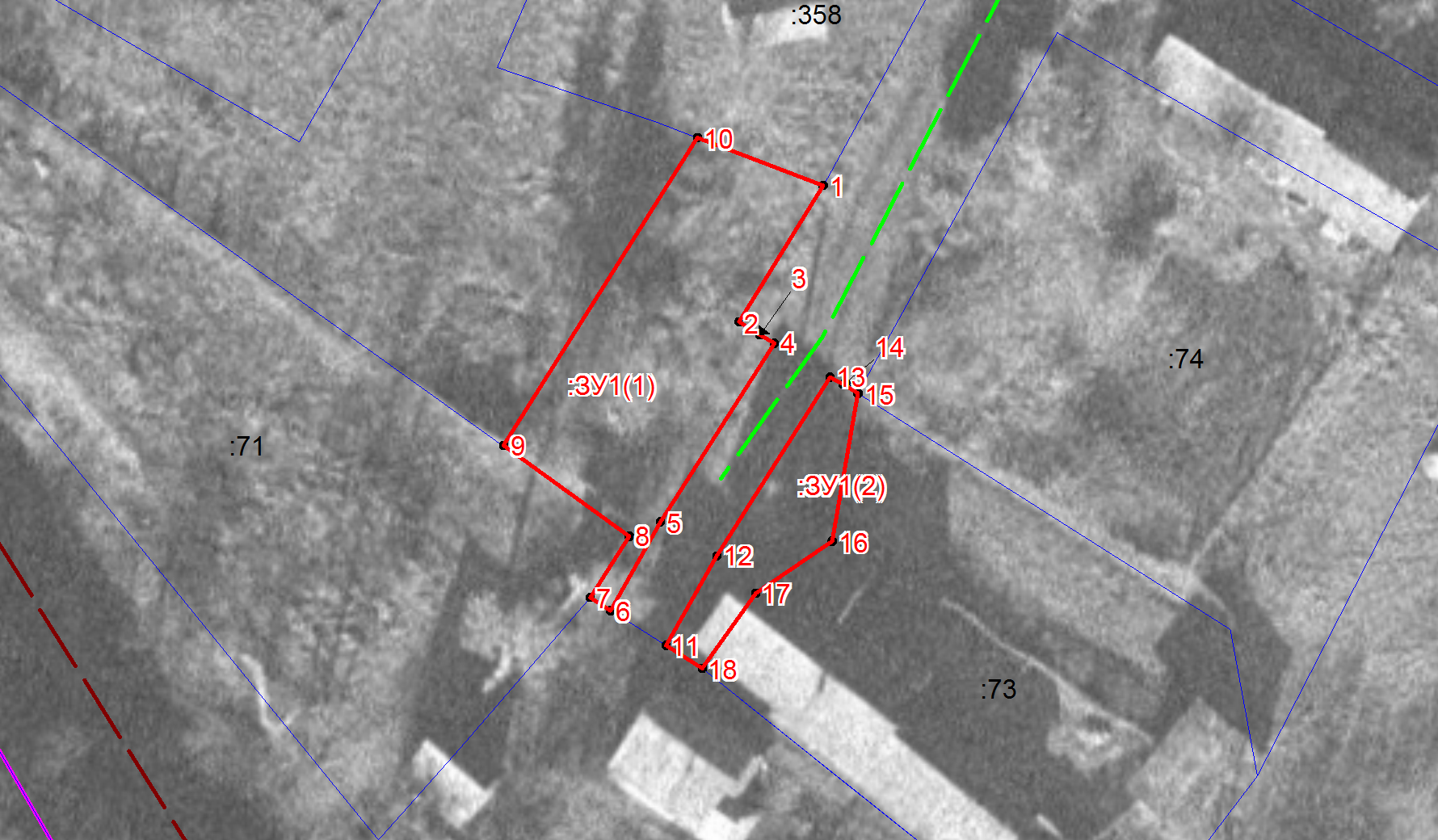 ИЗВЕЩЕНИЕАдминистрация Волотовского муниципального округа в соответствии со статьей 39.18 Земельного кодекса Российской Федерации сообщает о возможном предоставлении в аренду многоконтурного земельного участка из земель населенных пунктов площадью 769 квадратных метров в кадастровом квартале 53:04:0088801, расположенного по адресу: Российская Федерация, Новгородская область, Волотовский муниципальный округ, д. Кованцы, з/у 8а,вид разрешенного использования - для ведения личного подсобного хозяйства (приусадебный земельный участок).Граждане, заинтересованные в предоставлении вышеуказанного земельного участка вправе  подать заявление (образец заявления прилагается) о намерении участвовать в аукционе на право заключения договора аренды земельного участка.Заявления принимаются в письменной форме в течение тридцати дней со дня официального опубликования настоящего извещения по рабочим дням по адресу: Новгородская обл, Волотовский р-н, п. Волот, ул. Комсомольская, д.17, лит. Б.в ГОАУ “Многофункциональный центр предоставления государственных и муниципальных услуг” (пн. 8.30 – 14.30, вт., ср., чт., пт.: 8.30 – 17.30; сб.: 9.00 -15.00 (кроме праздничных дней), либо по адресу: Новгородская обл, Волотовский р-н, п. Волот, ул. Комсомольская, д.38, каб. 206 (КУМИ) (вт., чт. с 10.00-12.45 и с 14.00-17.00), в Администрации Волотовского муниципального округа.Способ подачи заявления: в виде бумажного документа непосредственно при личном обращении, или в виде бумажного документа посредством почтового отправления. Дата окончания приёма заявлений – 01.03.2022 года. Ознакомиться со схемой расположения земельного участка заинтересованные лица могут по адресу: Новгородская область, Волотовский округ, п. Волот, ул. Комсомольская, д.38, каб. 206 (КУМИ) (вт., чт. с 10.00-12.45 и с 14.00-17.00).В случае поступления в указанный срок заявлений иных граждан о намерении участвовать в аукционе принимается решение о проведении аукциона на право заключения договора аренды земельного участка.Приложение: образец заявления о намерении участвовать в аукционе на право заключения договора аренды земельного участка.                                                    Заявление о намерении участвовать в аукционе Сообщаю о намерении участвовать в аукционе по продаже земельного участка или аукциона на право заключения договора аренды земельного участка (нужное подчеркнуть) площадью ____ кв.м. с кадастровым номером ________________________, расположенного по адресу:_________________Цель предоставления________________________________________________к заявлению прилагаются следующие документы:В соответствии со статьей 9 Федерального закона от 27 июля 2006 года № 152-ФЗ «О персональных данных» Подтверждаю свое согласие, а также согласие представляемого мною лица, на обработку персональных данных (сбор, систематизацию, накопление, хранение, уточнение (обновление, изменение), использование, распространение, обезличивание, блокирование, уничтожение персональных данных, а также иных действий, необходимых для обработки персональных данных в рамках предоставления Администрацией муниципальных услуг) и передачу такой информации третьим лицам, в случаях, установленных действующим законодательством, в том числе в автоматизированном режиме.Настоящим подтверждаю, что сведения, указанные в настоящем заявлении, на дату представления заявления достоверны. «_____»_____________________20___г.                                               ____________(подпись)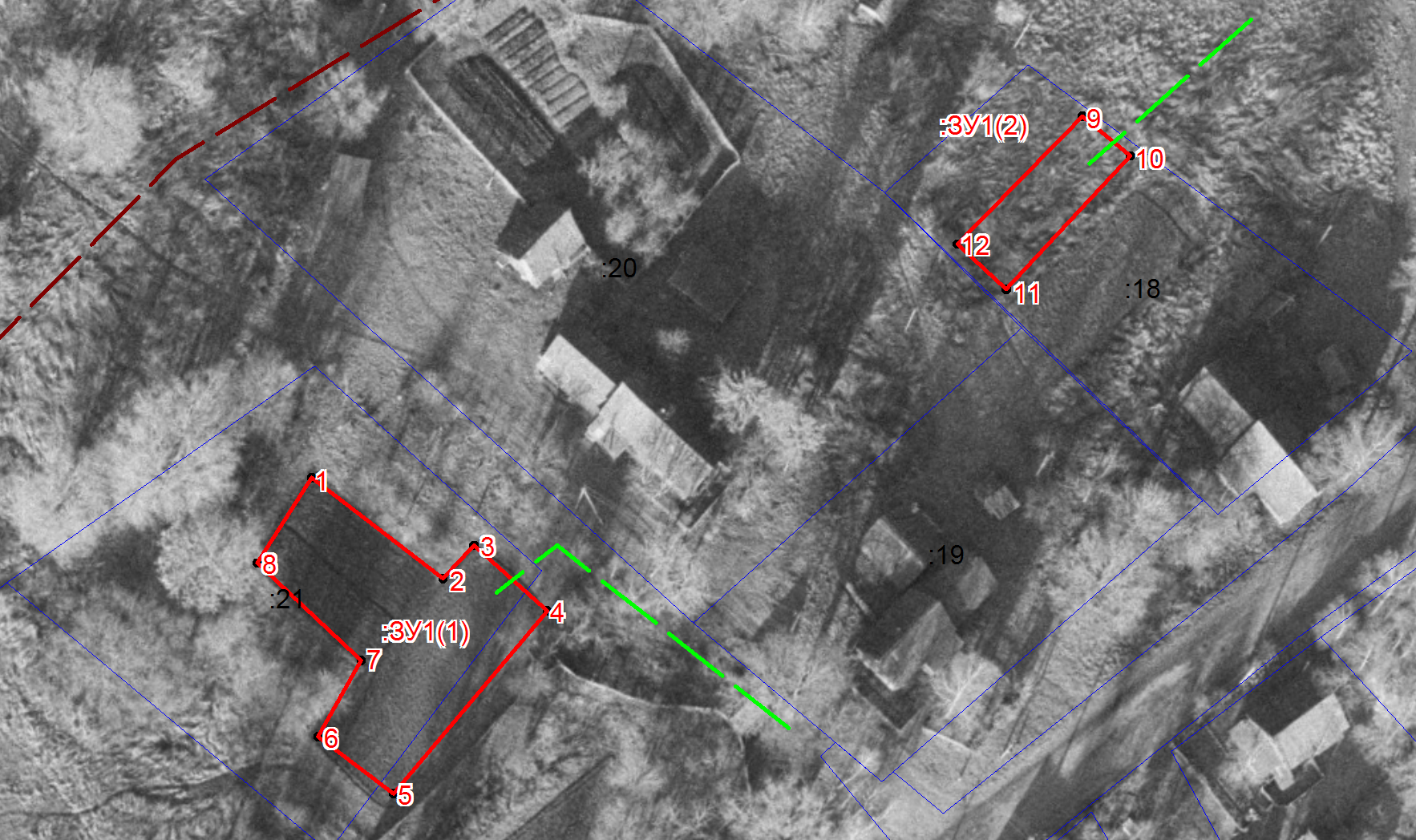 ЗАКЛЮЧЕНИЕо результатах проведения общественных обсуждений по предоставлению разрешения на условно разрешенный вид использования земельного участка вблизи н.п. Городцып. Волот                                                                                                                                                                                                                                     31.01.2022г.Наименование проекта, рассмотренного на общественных обсуждениях:постановление Администрации Волотовского муниципального округа «О предоставлении разрешения на условно разрешенный вид использования земельного участка или объекта капитального строительства».Реквизиты протокола общественных обсуждений, на основании которого подготовлено заключение о результатах общественных обсуждений:протокол заседания комиссии по вопросам градостроительной деятельности Волотовского муниципального округа по проведению общественных обсуждений по предоставлению разрешения на условно разрешенный вид использования земельного участка или объекта капитального строительства от 31.01.2022г. № 1.Содержание внесенных предложений и замечаний участников общественных обсуждений с разделением:Предложения и замечания граждан, являющихся участниками общественных обсуждений и постоянно проживающих на территории, в пределах которой проводятся общественные обсуждения: по проекту «О предоставлении разрешения на условно разрешенный вид использования земельного участка или объекта капитального строительства» - не поступали.3.2. Предложения и замечания иных участников общественных обсуждений: «О предоставлении разрешения на условно разрешенный вид использования земельного участка или объекта капитального строительства» – не поступали.4.Выводы по результатам общественных обсуждений:1) Общественные обсуждения считать состоявшимися.2) Направить проект постановления Администрации Волотовского муниципального округа «О предоставлении разрешения на условно разрешенный вид использования земельного участка или объекта капитального строительства» Главе муниципального округа для принятия решения об утверждении.Председатель Комиссии          С.В. ФедоровАДМИНИСТРАЦИЯ ВОЛОТОВСКОГО МУНИЦИПАЛЬНОГО ОКРУГАП О С Т А Н О В Л Е Н И Еот 25.01.2022 № 15О размере пособия на погребениеВ соответствии с Федеральным законом от 12.01.1996 № 8-ФЗ «О погребении и похоронном деле», областным законом от 23.12.2008 № 446-ОЗ «О наделении органов местного самоуправления муниципальных районов и городского округа области отдельными государственными полномочиями по выплате социального пособия на погребение и возмещению стоимости услуг, предоставляемых согласно гарантированному перечню услуг по погребению»ПОСТАНОВЛЯЮ:1. Утвердить с 01 февраля 2022 года на территории Волотовского муниципального округа прилагаемые:1.1. Стоимость услуг, предоставляемых согласно гарантированному перечню услуг по погребению;1.2. Стоимость гарантированных услуг, предоставляемых по погребению умерших (погибших), не имеющих супруга, близких родственников, иных родственников либо законного представителя умершего или невозможности осуществить ими погребение.2. Признать утратившим силу постановление Администрации Волотовского муниципального округа от 28.01.2021 № 35 «О размере пособия на погребение».3. Опубликовать постановление в муниципальной газете «Волотовские ведомости» и разместить на официальном сайте в информационно – телекоммуникационной сети «Интернет».Глава муниципального округа                       А.И. ЛыжовУтверждена постановлением АдминистрацииВолотовского муниципального округа от 25.01.2022 №  15 СТОИМОСТЬуслуг, предоставляемых согласно гарантированному перечню услуг по погребениюУтверждена постановлением АдминистрацииВолотовского муниципального района от  25.01.2022 № 15 СТОИМОСТЬгарантированных услуг, предоставляемых по погребению умерших (погибших), не имеющих супруга, близких родственников, либо законного представителя умершего или невозможности осуществить ими погребениеАДМИНИСТРАЦИЯ ВОЛОТОВСКОГО МУНИЦИПАЛЬНОГО ОКРУГАП О С Т А Н О В Л Е Н И Еот 25.01.2022  № 18В соответствии со статьей 160.1 Бюджетного кодекса Российской Федерации, Постановлением Правительства Российской Федерации от 16 сентября 2021 года № 1569  «Об утверждении общих требований к  закреплению за органами государственной власти (государственными органами) субъекта Российской Федерации, органами управления территориальными фондами обязательного медицинского страхования, органами местного самоуправления, органами местной администрации полномочий главного администратора доходов бюджета и к утверждению перечня главных администраторов доходов бюджета субъекта Российской Федерации, бюджета территориального фонда обязательного медицинского страхования, местного бюджета», Уставом Волотовского муниципального округаПОСТАНОВЛЯЮ: Внести изменения в перечень главных администраторов доходов бюджета Волотовского муниципального округа, утвержденный постановлением Администрации Волотовского муниципального округа от 27.10.2021 № 813( далее – перечень): дополнить перечень строками следующего содержания:2.  Опубликовать настоящее решение в муниципальной газете «Волотовские ведомости» и разместить в информационно-телекоммуникационной сети «Интернет» на официальном сайте Администрации муниципального округа. Глава муниципального округа                         А.И.ЛыжовАДМИНИСТРАЦИЯ ВОЛОТОВСКОГО МУНИЦИПАЛЬНОГО ОКРУГАП О С Т А Н О В Л Е Н И Еот 26.01.2022 № 21О признании утратившим силу постановления Администрации Волотовского муниципального районаВ соответствии с Федеральным законом от 27 июля 2010 года № 210-ФЗ «Об организации предоставления государственных и муниципальных услуг», постановлением Администрации   Волотовского муниципального района от 14.03.2014 № 131 «Об утверждении порядка разработки и утверждения административных регламентов исполнения муниципальных функций и порядка разработки и утверждения административных регламентов предоставления государственных и муниципальных услуг», Уставом Волотовского муниципального округаПОСТАНОВЛЯЮ: 1. Признать утратившими силу постановление Администрации Волотовского муниципального района от 22.04.2016 № 258 «Об утверждении административного регламента по исполнению муниципальной функции по осуществлению разработки проекта бюджета сельского поселения Волот и обеспечения его исполнения».2. Опубликовать настоящее постановление в муниципальной газете «Волотовские ведомости» и разместить в информационно-телекоммуникационной сети «Интернет» на официальном сайте Администрации муниципального округа. Глава муниципального округа                     А.И.ЛыжовАДМИНИСТРАЦИЯ ВОЛОТОВСКОГО МУНИЦИПАЛЬНОГО ОКРУГАП О С Т А Н О В Л Е Н И Еот 27.01.2022  № 22В соответствии с Федеральным законом от 06.10.2003 № 131-ФЗ «Об общих принципах организации местного самоуправления в Российской Федерации», пунктом 5 части второй статьи 7 Федерального закона от 03.11.2006 года № 174-ФЗ «Об автономных учреждениях», Уставом Волотовского муниципального округа,ПОСТАНОВЛЯЮ:1. Внести в Устав муниципального автономного учреждения «Сервисный центр» Волотовского муниципального округа (далее Устав), утвержденный постановлением Администрации Волотовского муниципального района от 20.04.2010 № 285 следующие изменения:1.2. Изложить пункт 2.2.13 в следующей редакции: «2.2.13. Предоставление услуг по сбору, вывозу и обработке неочищенных сточных вод, откаченных из накопителей (хозяйственно-бытовой канализации) муниципальным учреждениям в соответствии с заданием учредителя, заключенными соглашениями, а также сторонним юридическим и физическим лицам.».2. Уполномочить Лаврова Андрея Владимировича, директора муниципального автономного учреждения «Сервисный центр» Волотовского муниципального округа, выступить заявителем при государственной регистрации изменений в Устав муниципального автономного учреждения «Сервисный центр» Волотовского муниципального округа.3. Опубликовать настоящее постановление в муниципальной газете "Волотовские ведомости" и разместить на официальном сайте Администрации Волотовского муниципального округа в информационно-телекоммуникационной сети "Интернет".Первый заместитель Главы Администрации                      С.В. Федоров АДМИНИСТРАЦИЯ ВОЛОТОВСКОГО МУНИЦИПАЛЬНОГО ОКРУГАП О С Т А Н О В Л Е Н И Еот 27.01.2022  №  24Об утверждении порядка согласования регламента проведения мероприятий с применением специальных сценических эффектов, пиротехнических изделий и огневых эффектов при проведении концертных и спортивных мероприятий с массовым пребыванием людей в зданиях и сооруженияхВ соответствии с постановлением Правительства Российской Федерации от 16.09.2020 № 1479 «Об утверждении Правил противопожарного режима в Российской Федерации», руководствуясь Уставом Волотовского муниципального округаПОСТАНОВЛЯЮ:Утвердить прилагаемый Порядок согласования регламента проведения мероприятий с применением специальных сценических эффектов, пиротехнических изделий и огневых эффектов при проведении концертных и спортивных мероприятий с массовым пребыванием людей в зданиях и сооружениях.Настоящее постановление действует до 31 декабря 2026 года включительно.Опубликовать постановление в муниципальной газете «Волотовские ведомости» и на официальном сайте Администрации Волотовского муниципального округа в информационно- телекоммуникационной сети «Интернет».Заместитель Главы Администрации                           В.И.ПыталеваУтвержден постановлением Администрации Волотовского муниципального округа от 27.01.2022  № 24Порядок согласования регламента проведения мероприятий с применением специальных сценических эффектов, пиротехнических изделий и огневых эффектов при проведении концертных и спортивных мероприятий с массовым пребыванием людей в зданиях и сооружениях1. Настоящий Порядок разработан в соответствии с Правилами противопожарного режима в Российской Федерации, утвержденными постановлением Правительства Российской Федерации от 16.09.2020 № 1479, (далее – Правила) и устанавливает процедуру согласования регламента проведения мероприятий с применением специальных сценических эффектов, пиротехнических изделий и огневых эффектов при проведении концертных и спортивных мероприятий с участием 50 человек и более в зданиях и сооружениях, расположенных на территории Волотовского муниципального округа (далее – регламент, мероприятия с массовым пребыванием людей).2. Организатор проведения мероприятий с массовым пребыванием людей (далее - организатор) представляет в Администрацию Волотовского муниципального округа (далее – Администрацию) заявление о согласовании регламента (далее - заявление) и документы, указанные в пункте 3 настоящего Порядка, не менее чем за 14 календарных дней до дня проведения мероприятия при личном обращении, почтовым отправлением или в электронной форме, в том числе с использованием Единого портала государственных и муниципальных услуг, Регионального портала государственных и муниципальных услуг Новгородской области.3. В заявлении организатором указываются:- наименование, организационно-правовая форма, адрес, место нахождения, адрес электронной почты, контактный телефон - для юридического лица;- фамилия, имя, отчество (при наличии), место жительства, адрес электронной почты, контактный телефон - для индивидуального предпринимателя и физического лица;- адрес местонахождения здания и (или) сооружения, в котором организатором планируется применение специальных сценических эффектов, пиротехнических изделий и огневых эффектов;- дата проведения мероприятия;- время начала и окончания мероприятия;- информация о предполагаемом количестве участников;- способ получения информации о рассмотрении заявления и документов;- согласие на обработку персональных данных (для индивидуального предпринимателя и физического лица).4. К заявлению организатором прилагаются следующие документы:- регламент проведения мероприятия, содержащий информацию о соблюдении требований, установленных разделом XXIV Правил;- спецификация применяемого оборудования, содержащая сведения о применяемом оборудовании, в том числе о возможности экстренного дистанционного отключения применяемых сценических эффектов;- схема размещения применяемого оборудования (специальных сценических эффектов, профессиональных пиротехнических изделий и огневых эффектов) с учетом требований, установленных разделом XXIV Правил;- инструкция (паспорт на оборудование) предприятия-изготовителя;копия документа, удостоверяющего личность лица, подписавшего заявление, или уполномоченного представителя организатора (в случае, если заявление подает представитель организатора);- документ, подтверждающий право действовать от лица организатора, оформленный в установленном законом порядке (в случае, если заявление подает представитель организатора).5. Организатор вправе представить по собственной инициативе выписку из Единого государственного реестра юридических лиц или выписку из Единого государственного реестра индивидуальных предпринимателей.В случае непредставления указанных документов они запрашиваются Администрацией в рамках межведомственного информационного взаимодействия.6. Заявление и документы регистрируются в Администрации в день поступления.В течение 10 календарных дней со дня регистрации заявления и документов Администрация рассматривает поступившие заявление и документы, в том числе запрашивает сведения, предусмотренные пунктом 5 настоящего Порядка, в рамках межведомственного информационного взаимодействия и принимает решение о согласовании регламента проведения мероприятия или об отказе в согласовании регламента проведения мероприятия, оформляемое в виде правового акта.7. Основаниями для отказа в согласовании регламента являются:- предоставление заявления позже срока, установленного пунктом 2 настоящего Порядка;- представление организатором документов, предусмотренных пунктом 4 настоящего Порядка, не в полном объеме;- информация, содержащаяся в документах, предусмотренных пунктом 4 настоящего Порядка, не содержит информации о соблюдении требований, установленных разделом XXIV Правил.8. В срок, указанный во втором абзаце пункта 6 настоящего Порядка, Администрация уведомляет организатора о принятом решении путем направления копии правового акта способом, указанным организатором при подаче заявления.9. Отказ в согласовании регламента не лишает организатора возможности после устранения причины, послужившей основанием для такого отказа, обратиться повторно в Администрацию в соответствии с настоящим Порядком.10. Копию правового акта о согласовании либо об отказе в согласовании регламента Администрация в течение 1 рабочего дня со дня принятия соответствующего решения направляет в Главное управление МЧС России по Новгородской области.АДМИНИСТРАЦИЯ ВОЛОТОВСКОГО МУНИЦИПАЛЬНОГО ОКРУГАП О С Т А Н О В Л Е Н И Еот 28.01.2021 № 25О признании утратившими силу постановленийВ соответствии с Федеральным законом от 06.10.2003 № 131-ФЗ – «Об общих принципах организации местного самоуправления в Российской Федерации», Уставом Волотовского муниципального округаПОСТАНОВЛЯЮ:1. Признать утратившими силу постановления1.1. Администрации Волотовского муниципального района:- от 24.10.2018 № 797 «Об утверждении Положения о муниципальном контроле за соблюдением Правил содержания объектов благоустройства, организации уборки, обеспечения чистоты и порядка на территории сельского поселения Волот»; - от 28.12.2018 № 1036 «Об утверждении административного регламента по исполнению муниципальной функции по осуществлению муниципального контроля в сфере благоустройства на территории сельского поселения Волот»;- от 14.02.2019 № 103 «О внесении изменений в административный регламент по исполнению муниципальной функции «Организация и проведение проверок при осуществлении муниципального контроля в сфере благоустройства на территории сельского поселения Волот».1.2. Администрации Славитинского сельского поселения:- от 02.09.2013 № 41 «Об утверждении административного регламента проведения проверок юридических лиц и индивидуальных предпринимателей при осуществлении муниципального контроля в сфере благоустройства на территории Славитинского сельского поселения».1.3. Администрации Ратицкого сельского поселения:от 02.09.2013 № 69 «Об утверждении административного регламента проведения проверок юридических лиц и индивидуальных предпринимателей при осуществлении муниципального контроля в сфере благоустройства на территории Горского сельского поселения»;- от 16.03.2016 № 77 «О внесении изменений в постановление Администрации Горского сельского поселения от 02.09.2013г №69 «Об утверждении административного регламента проведения проверок юридических лиц и индивидуальных предпринимателей при осуществлении муниципального контроля в сфере благоустройства на территории Горского сельского поселения»;- от 23.11.2016 № 242 «О внесении изменений и дополнений в постановление Администрации Ратицкого сельского поселения от 02.09.2013 № 69 «Об утверждении Административного регламента проведения проверок юридических лиц и индивидуальных предпринимателей при осуществлении муниципального контроля в сфере благоустройства на территории Ратицкого сельского поселения»;- от 08.10.2018 № 164 «О внесении изменений в постановление от 02.09.2013г № 69 «Об утверждении административного регламента проведения проверок юридических лиц и индивидуальных предпринимателей при осуществлении муниципального контроля в сфере благоустройства на территории Ратицкого сельского поселения».2. Опубликовать настоящее постановление в муниципальной газете «Волотовские ведомости» и разместить на официальном сайте Администрации Волотовского муниципального округа в информационно – телекоммуникационной сети «Интернет».Заместитель Главы Администрации                       М.Ф. БутылинАДМИНИСТРАЦИЯ ВОЛОТОВСКОГО МУНИЦИПАЛЬНОГО ОКРУГАП О С Т А Н О В Л Е Н И Еот 28.01.2022 № 27О признании утратившим силу постановленияВ соответствии с пунктом 6 части 1 статьи 9 Федерального закона от 29.12.2012 № 273-ФЗ "Об образовании в Российской Федерации", пунктом 11 части 1 статьи 15 Федерального закона от 06.10.2003 № 131-ФЗ «Об общих принципах организации местного самоуправления в Российской Федерации» и в целях соблюдения конституционных прав граждан на получение общедоступного и бесплатного общего образования, обеспечения территориальной доступности общеобразовательных организацийПОСТАНОВЛЯЮ:1. Признать утратившим силу постановление Администрации Волотовского муниципального района от 11.01.2021 №1 «О закреплении муниципальных образовательных организаций за конкретными территориями муниципального района».2. Опубликовать настоящее постановление в муниципальной газете «Волотовские ведомости» и разместить на официальном сайте Администрации Волотовского муниципального округа в информационно – телекоммуникационной сети «Интернет».Заместитель Главы Администрации                           В.И.ПыталеваАДМИНИСТРАЦИЯ ВОЛОТОВСКОГО МУНИЦИПАЛЬНОГО ОКРУГАП О С Т А Н О В Л Е Н И Еот 31.01.2022 № 28О внесении изменений в Реестр муниципальных услуг (функций), оказываемых (предоставляемых) Администрацией Волотовского муниципального округаВ соответствии с Федеральным законом от 27.07.2010 № 210-ФЗ «Об организации предоставления государственных и муниципальных услуг», Уставом Волотовского муниципального округаПОСТАНОВЛЯЮ:1. Внести изменение в Реестр муниципальных услуг (функций), оказываемых (предоставляемых) Администрацией Волотовского муниципального округа, утвержденный постановлением Администрации Волотовского муниципального района от 23.06.2010 № 454, изложив его в следующей редакции:«Реестр муниципальных услуг (функций), оказываемых (предоставляемых)Администрацией Волотовского муниципального округа	2. Опубликовать постановление в муниципальной газете «Волотовские ведомости» и разместить на официальном сайте Администрации Волотовского муниципального округа в информационно-телекоммуникационной сети «Интернет».Глава муниципального округа                    А.И.Лыжов АДМИНИСТРАЦИЯ ВОЛОТОВСКОГО МУНИЦИПАЛЬНОГО ОКРУГАП О С Т А Н О В Л Е Н И Еот 31.01.2022 № 29О внесении изменений в постановление Администрации Волотовского муниципального округа от 20.02.2021 №109В соответствии с Федеральным законом от 06.10.2003 № 131-ФЗ «Об общих принципах организации местного самоуправления в Российской Федерации», Уставом Волотовского муниципального округаПОСТАНОВЛЯЮ:1. Внести в муниципальную программу «Защита населения и территорий от чрезвычайных ситуаций природного и техногенного характера», (далее - муниципальная программа), утвержденную постановлением Администрации Волотовского муниципального округа от 20.02.2021 № 109 «Об утверждении муниципальной программы «Защита населения и территорий от чрезвычайных ситуаций природного и техногенного характера» следующие изменения:1.1. Пункт 7 «Объемы и источники финансирования муниципальной программы в целом и по годам реализации», изложить в следующей редакции:«7. Объемы и источники финансирования муниципальной программы в целом и по годам реализации (тыс. рублей):1.2. Перечень мероприятий муниципальной программы изложить в следующей редакции:«Перечень мероприятий муниципальной программы1.3. Пункт 6 «Объемы и источники финансирования муниципальной подпрограммы в целом и по годам реализации» изложить в следующей редакции:«6. Объемы и источники финансирования муниципальной подпрограммы в целом и по годам реализации (тыс. рублей):1.4. Пункт 6 «Сроки реализации муниципальной подпрограммы: 2021-2026 годы» изложить в следующей редакции:«6. Сроки реализации муниципальной подпрограммы: 2021-2026 годы»;1.5. Пункт 7 «Объемы и источники финансирования муниципальной подпрограммы в целом и по годам реализации» изложить в следующей редакции:«7. Объемы и источники финансирования муниципальной подпрограммы в целом и по годам реализации (тыс. рублей):1.6.Пункт 8 «Ожидаемые конечные результаты реализации муниципальной подпрограммы» изложить в следующей редакции:                                                                                                                                                        «Перечень мероприятий муниципальной подпрограммы2. Опубликовать постановление в муниципальной газете «Волотовские ведомости» и разместить на официальном сайте Администрации Волотовского муниципального округа в информационно-телекоммуникационной сети «Интернет».Глава муниципального округа                         А.И. ЛыжовАДМИНИСТРАЦИЯ ВОЛОТОВСКОГО МУНИЦИПАЛЬНОГО ОКРУГАП О С Т А Н О В Л Е Н И Еот 31.01.2022 № 30О предоставлении разрешения на условно разрешенный вид использования земельного участка или объекта капитального строительстваВ соответствии со статьями 5.1 и 39 Градостроительного кодекса Российской Федерации,  Федеральным законом от 06.10.2003г. № 131 – ФЗ «Об общих принципах организации местного самоуправления в Российской Федерации», Уставом Волотовского муниципального округа, решением Думы Волотовского муниципального округа от 23.09.2020 №4 «О правопреемстве органов местного самоуправления Волотовского муниципального округа Новгородской области», положением о проведении общественных обсуждений или публичных слушаний по вопросам градостроительной деятельности на территории Волотовского муниципального района, утвержденным решением Думы Волотовского муниципального района от 22.03.2018 № 214, на основании протокола заседания Комиссии по проведению общественных обсуждений от 31.01.2022 № 1, заключения о результатах проведения общественных обсуждений от 31.01.2022г.,ПОСТАНОВЛЯЮ:1. Предоставить разрешение на условно разрешенный вид использования земельного участка «Ведение личного подсобного хозяйства на полевых участках – код ВРИ 1.16» для земельного участка в кадастровом квартале 53:04:0040201, площадью 891 кв. м., (категория – земли сельскохозяйственного назначения), расположенного по адресу: Российская Федерация, Новгородская область, Волотовский муниципальный округ, з/у 6ср (около д. Городцы), в территориальной зоне «Зона застройки индивидуальными жилыми домами».2. Опубликовать настоящее постановление в муниципальной газете «Волотовские ведомости» и разместить в информационно-телекоммуникационной сети «Интернет».Глава муниципального округа                   А.И. ЛыжовАДМИНИСТРАЦИЯ ВОЛОТОВСКОГО МУНИЦИПАЛЬНОГО ОКРУГАП О С Т А Н О В Л Е Н И Еот 31.01.2022 № 31О Совете при Главе Администрации округаВ целях обеспечения взаимодействия органов местного самоуправления Волотовского муниципального округа, общественных объединений и других организаций при рассмотрении вопросов, связанных по всем направлениям социально-экономического развития Волотовского муниципального округа и реализацией муниципальных проектов (программ) на территории Волотовского муниципального округаПОСТАНОВЛЯЮ:1. Образовать Совет при Главе Администрации округа.2. Утвердить прилагаемые:- Положение о Совете при Главе Администрации округа;- состав Совета при Главе Администрации округа.3. Признать утратившим силу постановление Администрации Волотовского муниципального района от 12.03.2019 № 181 «О Совете при Главе Волотовского муниципального района».4. Опубликовать постановление в муниципальной газете «Волотовские ведомости» и на официальном сайте Администрации Волотовского муниципального округа в информационно-телекоммуникационной сети «Интернет».Глава муниципального округа			А.И. Лыжов               Утверждено постановлением Администрации                                                                Волотовского муниципального округа  от 31.01.2022 № 31ПОЛОЖЕНИЕ о Совете при Главе Администрации округа1. Общие положения1.1. Совет при Главе Администрации округа (далее – Совет), является консультативно-совещательным и координационным органом при Главе Волотовского муниципального округа, созданным в целях обеспечения взаимодействия органов местного самоуправления Волотовского муниципального округа, общественных объединений и других организаций при рассмотрении вопросов, связанных по всем направлениям социально-экономического развития Волотовского муниципального округа и реализацией муниципальных проектов (программ) на территории Волотовского муниципального округа.1.2. Совет в своей деятельности руководствуется Конституцией Российской Федерации; федеральными конституционными законами; федеральными законами; указами и распоряжениями Президента Российской Федерации; постановлениями и распоряжениями Правительства Российской Федерации; областными законами; указами Губернатора Новгородской области; постановлениями и распоряжениями Правительства Новгородской области; Уставом Волотовского муниципального округа; решениями Думы Волотовского муниципального округа; постановлениями и распоряжениями Главы Волотовского муниципального округа; а также настоящим Положением.2. Задачи Совета2.1. Подготовка Главе Волотовского муниципального округа предложений по разработке, реализации и актуализации приоритетных направлений социально-экономического развития Волотовского муниципального округа и реализацией муниципальных проектов (программ) на территории Волотовского муниципального округа.2.2. Определение параметров для формирования совокупности (перечня) муниципальных проектов (программ) по основным направлениям социально-экономического развития Волотовского муниципального округа и реализацией муниципальных проектов (программ) на территории Волотовского муниципального округа (далее - муниципальные проекты (программы).2.3. Обеспечение взаимодействия органов местного самоуправления Волотовского муниципального округа, общественных объединений и других организаций при рассмотрении вопросов, связанных по всем направлениям социально-экономического развития Волотовского муниципального округа и реализацией муниципальных проектов (программ) на территории Волотовского муниципального округа.2.4. Подготовка Главе Волотовского муниципального округа предложений по совершенствованию деятельности органов местного самоуправления Волотовского муниципального округа в соответствующих сферах социально-экономического развития, а также по развитию передовых методов управления проектной деятельностью на основании оценки реализации муниципальных проектов (программ).2.5. Организация мониторинга достижения показателей по основным направлениям социально-экономического развития Волотовского муниципального округа, а также мониторинга реализации муниципальных проектов (программ).2.6. Осуществление Советом функций постоянного органа управления проектной деятельностью в органах местного самоуправления Волотовского муниципального округа.3. Права Совета3.1. Запрашивать и получать материалы от органов местного самоуправления Волотовского муниципального округа, общественных объединений и других организаций, необходимые для работы Совета.3.2. Заслушивать на своих заседаниях должностных лиц органов местного самоуправления Волотовского муниципального округа, представителей общественных объединений и других организаций.3.3. Привлекать для консультаций, изучения и подготовки вопросов, рассматриваемых Советом, научные и другие организации, а также экспертов и специалистов.4. Состав и организация деятельности Совета4.1. Совет состоит из председателя Совета, заместителя председателя Совета, секретаря Совета и членов Совета.Глава Волотовского муниципального округа является председателем Совета.Состав Совета утверждается постановлением Администрации Волотовского муниципального округа.4.2. Заседания Совета проводятся по мере необходимости, но не реже одного раза в квартал. Заседания Совета проводятся по решению председателя Совета, в том числе на основании предложений членов Совета. Порядок и сроки рассмотрения Совета вопросов, касающихся осуществления проектной деятельности, определены в Положении об организации проектной деятельности в Администрации Волотовского муниципального округа, утвержденном постановлением Администрации Волотовского муниципального округа от 07.02.2018 № 124.4.3. Председатель Совета осуществляет руководство деятельностью Совета, определяет и утверждает повестку дня заседания Совета, определяет дату, место и время его проведения.Заседания Совета проводит председатель Совета, а при его отсутствии и (или) по его поручению - заместитель председателя Совета.4.4. Заседания Совета считаются правомочными, если на них присутствует не менее половины их членов.4.5. Решения Совета принимаются большинством голосов присутствующих на заседании их членов путем открытого голосования. В случае равенства голосов решающим является голос председательствующего на заседании Совета.4.6. Решения, принятые на заседаниях Совета, оформляются протоколами в течение 5 рабочих дней со дня заседания Совета.4.7. В протоколах заседаний Совета указываются дата, время и место проведения заседания, утвержденная повестка дня заседания, сведения об участвовавших в заседании членах Совета, принятые решения по вопросам повестки дня заседания.Протоколы заседаний Совета или выписки из них направляются секретарем Совета посредством почтовой связи или электронной почты членам Совета в течение 7 рабочих дней со дня заседания Совета.4.8. Контроль за исполнением решений Совета осуществляет секретарь Совета. Информацию о ходе исполнения члены Совета представляют в комитет правовой и организационной работы Администрации Волотовского муниципального округа с периодичностью, установленной в решении.Комитет правовой и организационной работы Администрации Волотовского муниципального округа проводит анализ исполнения решений и представляет его Главе округа, а в его отсутствие – Первому заместителю Главы Администрации округа.4.9. Решения Совета подписываются лицом, председательствующим на заседании. 5. Планирование работы5.1. Ответственность за подготовку и проведение заседаний Совета возлагается на комитет правовой и организационной работы Администрации Волотовского муниципального округа.5.2. Предложения в план работы Совета направляются членами Совета в комитет правовой и организационной работы Администрации Волотовского муниципального округа не позднее, чем за 1 месяц до начала следующего квартала.5.3. В случаях необходимости переноса (исключения из плана) или внесения на рассмотрение Совета внепланового вопроса, член Совета, осуществляющий подготовку или контроль за подготовкой данного вопроса, не позднее, чем за неделю до дня заседания информирует об этом Главу округа, а в его отсутствие – Первого заместителя Главы Администрации округа.6. Подготовка заседания6.1. Материалы по каждому вопросу, включенному в план работы Совета, предоставляются в комитет правовой и организационной работы Администрации Волотовского муниципального округа не позднее, чем за 3 дня до заседания Совета.6.2. Материалы по вопросу, вносимому на рассмотрение Совета, включают в себя:- проект решения;- пояснительную записку, содержащую необходимые расчеты, обоснования и прогнозы социально-экономических и иных последствий их реализации;- списки выступающих и приглашенных.Все указанные документы визируются членом Совета, ответственным за подготовку вопроса.6.3. Проекты решений Совета должны соответствовать требованиям, предъявленным к подготовке проектов постановлений и распоряжений Администрации Волотовского муниципального округа.Проекты решений, представленные с отступлениями от названных требований, возвращаются на доработку.6.4. Проект повестки для заседания Совета формируется председателем комитета правовой и организационной работы Администрации Волотовского муниципального округа.6.5. Члены Совета, руководители органов местного самоуправления и структурных подразделений Администрации муниципального округа, Главы территориальных отделов Администрации муниципального округа, на которых возложена обязанность по подготовке соответствующих материалов, несут персональную ответственность за качество и своевременность их представления.6.6. Комитет правовой и организационной работы Администрации Волотовского муниципального округа за 1 день до заседания передает членам Совета проекты решений для ознакомления.7. Проведение заседаний7.1. Повестка дня заседания Совета утверждается непосредственно на заседании.	7.2. По каждому из рассматриваемых на заседании вопросов приглашаются лица, состав которых определяется ответственным за подготовку рассматриваемых вопросов.7.3. Время для доклада устанавливается председательствующим, как правило, в пределах до 10 минут, для выступления в прениях и для справок, до 3-х минут.7.4. Доработка проектов решений Совета с учетом высказанных предложений и замечаний, проводится комитетом правовой и организационной работы Администрации Волотовского муниципального округа.7.5. Организационное и материально-техническое обеспечение деятельности Совета осуществляет комитет правовой и организационной работы Администрации Волотовского муниципального округа.                                                                                           Утвержден  постановлением Администрации                                                                       Волотовского муниципального округа от 31.01.2022  № 31Состав Совета при Главе Администрации округаДУМА ВОЛОТОВСКОГО МУНИЦИПАЛЬНОГО ОКРУГАР Е Ш Е Н И Еот 28.01.2022 № 184В соответствии с Федеральным законом от 21.12.2001 № 178-ФЗ «О приватизации государственного и муниципального имущества», прогнозным планом (программой) приватизации имущества, находящегося в муниципальной собственности Волотовского муниципального округа на 2021 - 2023 годы, утвержденным решением Думы Волотовского муниципального округа от 26.11.2020 № 45Дума Волотовского муниципального округаРЕШИЛА:1. Утвердить прилагаемый отчет об итогах выполнения прогнозного плана (программы) приватизации имущества, находящегося в муниципальной собственности Волотовского муниципального округа в 2021 году.2. Опубликовать настоящее решение в муниципальной газете «Волотовские ведомости» и разместить на официальном сайте Администрации Волотовского муниципального округа в информационно-коммуникационной сети «Интернет».Утвержден решением Думы Волотовского муниципального округа от 28.01.2022 № 184Отчет об итогах выполнения прогнозного плана (программы) приватизации имущества, находящегося в муниципальной собственности Волотовского муниципального района в 2021году1. Прогнозный план (программа) приватизации муниципального имущества Волотовского муниципального округа на 2021 год (далее план приватизации) утвержден решением Думы Волотовского муниципального округа от 26.11.2020 года № 45 Перечень муниципального имущества, подлежащего приватизации в 2021 году2. Из 5 объектов, включенных в Программу, реализовано 2 объекта. Перечень муниципального имущества, приватизированного в 2021 годуОстались нереализованными 3 объекта:3. От приватизации муниципального имущества в 2021 году в бюджет Волотовского муниципального округа поступило 320,7 тысяч рублей.ДУМА ВОЛОТОВСКОГО МУНИЦИПАЛЬНОГО ОКРУГАР Е Ш Е Н И Еот 28.01.2022 № 185В соответствии с Гражданским кодексом Российской Федерации, Федеральным законом от 06.10.2003 № 131-ФЗ «Об общих принципах организации местного самоуправления в Российской Федерации», с Федеральным законом от 21.12.2001 № 178-ФЗ «О приватизации государственного и муниципального имущества», Уставом Волотовского муниципального округа, Дума Волотовского муниципального округаРЕШИЛА:1. Внести в Прогнозный план (программу) приватизации имущества, находящегося в муниципальной собственности Волотовского муниципального округа на 2022-2024 годы, утвержденный решением Думы Волотовского муниципального округа от 26.11.2021 № 168, следующие изменения:1.1. Дополнить раздел 3.1 «Перечень муниципального имущества, подлежащего приватизации в 2022 году», строками следующего содержания:2. Опубликовать настоящее решение в муниципальной газете «Волотовские ведомости» и разместить на официальном сайте Администрации Волотовского муниципального округа в информационно-телекоммуникационной сети «Интернет».Дума Волотовского муниципального округаР Е Ш Е Н И Еот 28.01.2022 № 186О внесении изменений в решение Думы Волотовского муниципального округа от 30.09.2021 № 143В соответствии со статьей 72 Земельного кодекса Российской Федерации, Федеральными законами от 06.10.2003 № 131-ФЗ «Об общих принципах организации местного самоуправления в Российской Федерации», от 31.07.2020 № 248-ФЗ «О государственном контроле (надзоре) и муниципальном контроле в Российской Федерации»Дума Волотовского муниципального округа РЕШИЛА:1. Внести изменения в Положение о муниципальном земельном контроле в границах Волотовского муниципального округа, утвержденное решением Думы Волотовского муниципального округа от 30.09.2021 № 143 (далее – Положение) следующие изменения:1.1. В подпункте 4.18 раздела 4 Положения слова «(приложение №3)» заменить словами «Форма проверочного листа утверждается постановлением Администрации Волотовского муниципального округа.».1.2. Исключить из Положения приложение № 3 к Положению о муниципальном земельном контроле в границах Волотовского муниципального округа.2. Опубликовать решение в муниципальной газете «Волотовские ведомости» и на официальном сайте Администрации Волотовского муниципального округа в информационно-телекоммуникационной сети «Интернет».ДУМА ВОЛОТОВСКОГО МУНИЦИПАЛЬНОГО ОКРУГАР Е Ш Е Н И Еот 28.01.2022 № 187В соответствии со статьей 19 Федерального закона от 07.02.2011 № 6-ФЗ «Об общих принципах организации и деятельности контрольно-счетных органов субъектов Российской Федерации и муниципальных образований»Дума Волотовского муниципального округаРЕШИЛА:1. Утвердить годовой отчет о работе Контрольно-счетной палаты Волотовского муниципального округа за 2021 год;2. Признать работу Контрольно-счетной палаты Волотовского муниципального округа удовлетворительной.3. Опубликовать настоящее решение в муниципальной газете «Волотовские ведомости» и разместить на официальном сайте Администрации Волотовского муниципального округа в информационно-коммуникационной сети «Интернет».Утвержден решением Думы Волотовского муниципального округа от 28.01.2022 № 187Отчет о работе Контрольно-счетной палаты Волотовского муниципального округа за 2021 год1. Общие сведения Отчет о деятельности Контрольно-счетной палаты Волотовского муниципального округа за 2021 год подготовлен в соответствии с требованиями статьи 19 Федерального закона от 07.02.2011 № 6-ФЗ «Об общих принципах организации и деятельности контрольно-счетных органов субъектов Российской Федерации и муниципальных образований» (далее – Федеральный закон № 6-ФЗ) и в соответствии с пунктом 6.4 Положения о Контрольно-счетной палате Волотовского муниципального округа, утвержденного решением Думы Волотовского муниципального округа от 18.12.2020 № 63 «О Контрольно-счетной палате Волотовского муниципального округа» и содержит обобщенные сведения о результатах работы Контрольно-счетной палаты Волотовского муниципального округа (далее – Контрольно-счетная палата).Контрольно-счетная палата является действующим органом внешнего муниципального финансового контроля в Волотовском муниципальном округе, образована решением Думы Волотовского муниципального округа от 18.12.2020 № 63 и подотчетна ей, с 20.12.2021 является юридическим лицом.Свою деятельность Контрольно-счетная палата в 2021 году осуществляла в соответствии с годовым планом работы, утвержденным решением Думы муниципального округа от 28.01.2021 № 78.В соответствии с предоставленными полномочиями Контрольно-счетная палата осуществляла экспертно-аналитическую и контрольную деятельность, проводила внешнюю проверку отчетов об исполнении местных бюджетов, а также экспертизу проектов бюджетов и иных проектов нормативно-правовых актов. Всего проведено 35 экспертно-аналитических и контрольных мероприятий.В процессе контрольной	 деятельности было проверено 3 объекта контроля, в том числе, в органах местного самоуправления было проведено 2 проверки, в муниципальных учреждениях 1 проверка. Экспертно- аналитическая деятельность проводилась в 4 органах местного самоуправления и 2 муниципальных учреждениях.При оценке установленных в ходе проведения контрольных и экспертно-аналитических мероприятий, Контрольно-счетной палатой применялся Классификатор нарушений, выявляемых в ходе внешнего государственного аудита (контроля), который одобрен Советом контрольно-счетных органов при Счетной палате Российской Федерации (далее – Классификатор нарушений), (протокол от 17.12.2014 № 2-СКСО). Данным Классификатором нарушений предусматривается классификация нарушений и по количественным и по стоимостным параметрам, в зависимости от вида нарушений.В 2021 году выявлено всего 45 случаев нарушений: в ходе исполнения бюджетов и составления годовой бюджетной отчетности (37 случаев), нарушения ведения бухгалтерского учета (6 случаев), неэффективного использования бюджетных средств (статья 34 БК РФ – 1 случай), нецелевое использование бюджетных средств (Статья 306.4 БК РФ – 1 случай). В стоимостном измерении согласно введенной классификации сумма выявленных нарушений составила 6 327,1 тыс. рублей.2. Результаты экспертно-аналитической деятельностиПроведенные Контрольно-счетной палатой в 2021 году экспертно-аналитические мероприятия были направлены на предотвращение финансовых нарушений, нарушений в области бюджетного законодательства на создание прозрачных и понятных механизмов планирования и расходования бюджетных средств.Результаты экспертно-аналитической деятельности за 2021 год характеризуются данными, представленными в таблице № 1: Таблица № 1, (количество единиц)В 2021 году наблюдается уменьшение количества проводимых экспертиз (с 49 в 2020 году до 22 в 2021 году) за счет снижения экспертиз муниципальных программ, проектов решений о бюджете на 2022 год и плановый период 2023-2024 год, в связи с реализацией закона Новгородской области от 27.03.2020 № 531-ОЗ «О преобразовании всех поселений, входящих в состав Волотовского муниципального района, путем их объединения и наделении вновь образованного муниципального образования статусом муниципального округа». Однако финансовые экспертизы стали более объемные. Результаты проведенных экспертно-аналитических мероприятий направлялись в органы местного самоуправления и Думу Волотовского муниципального округа. По результатам проведения экспертно-аналитических мероприятий Контрольно-счетной палатой было составлено 32 заключения, предложения и замечания в экспертизах были учтены в полном объеме, решения о бюджете приняты с учетом замечаний Контрольно-счетной палаты.При проведении экспертизы проекта решения Думы муниципального округа «О бюджете Волотовского муниципального округа на 2022 год и на плановый период 2023 и 2024 годов» существенных нарушений выявлено не было, замечания, технические ошибки при формировании текстовой части проекта бюджета и приложений к проекту решения о бюджете устранены в рабочем порядке.В соответствии с требованиями статьи 264.4 БК РФ и Положения о бюджетном процессе проведена внешняя проверка годового отчета об исполнении бюджета Волотовского муниципального района, годовых отчетов об исполнении бюджетов сельских поселений и главных администраторов бюджетных средств за 2020 год, подготовлено 10 заключений.В ходе внешней проверки годовой бюджетной отчетности Контрольно-счетной палатой проверено соблюдение требований действующей инструкции по бюджетному учету, полнота и правильность заполнения отчетных форм, внутренняя согласованность соответствующих форм отчетности, соответствие утвержденных бюджетных назначений и их исполнение, что позволяет подтвердить достоверность годовой бюджетной отчетности.В 2021 году проводилась экспертиза иных проектов нормативных правовых актов - по проектам отчетов об исполнении бюджетов за 1 квартал, полугодие и 9 месяцев проведено 10 экспертиз.3. Результаты контрольной деятельностиВ 2021 году проведено 3 контрольных мероприятия. В рамках осуществления контроля за законностью и результативностью использования бюджетных средств в рамках национальных проектов «Проверка целевого и эффективного использования средств областного и местного бюджетов, направленных на внедрение (создание)  центров образования цифрового и гуманитарного профилей (Точек роста) в общеобразовательных муниципальных организациях и использование бюджетных средств по национальному проекту «Цифровая экономика»» Муниципальном автономном общеобразовательном учреждении «Волотовская средняя школа» (далее – МАОУ «ВСШ) за 2020 год и истекший период 2021 года по состоянию на 01.07.2021. В результате проверки были выявлены нарушения при ведении бухгалтерского учета, которые были устранены до 01.10.2021 года.В двух территориальных отделах было проведено 2 контрольных в рамках муниципальной программы «Комплексное развитие сельских территорий» в Ратицком территориальном отделе и Волотовском территориальном отделе за 2020 год.По результатам проверки в Ратицком территориальном отделе установлено следующее:- объем проверенных бюджетных средств составил 271900,00 рублей;- выявлено нецелевое использование бюджетных средств по статье 306.4 БК РФ в сумме 15911,84 рубля;  - выявлены нарушения бюджетного законодательства по статье 34 БК РФ в плане не эффективного использования бюджетных средств в сумме 5501,55 рублей; - выявлены нарушения статей 217 БК РФ, 219.1 БК РФ по Порядку составления и ведения сводной бюджетной росписи поселения, бюджетной росписи главных распорядителей средств бюджета сельского поселения;- выявлены нарушения Приказа № 157н, Приказа № 162н, при ведении бухгалтерского учета, что повлекло недостоверность при формировании годовой бюджетной отчетности за 2020 год;- целевые показатели для оценки эффективности реализации мероприятий муниципальной программы за 2020 год выполнены, спортивная площадка в д. Горки Ратицкие Ратицкого сельского поселения Волотовского муниципального района обустроена. По результатам проверки в Волотовском территориальном отделе установлено следующее:- объем проверенных бюджетных средств составил 496,70000 тыс. рублей;- нецелевого использования бюджетных средств не выявлено;- целевые показатели для оценки эффективности реализации мероприятий муниципальной программы за 2020 год выполнены, зона отдыха на улице Комсомольская в п. Волот обустроена;- вложение бюджетных средств в создание и обустройство зоны отдыха является эффективным, в 2021 году планируется 2 этап по обустройству данного проекта, в виде установки знака «Я люблю Волот».В адрес главы Ратицкого территориального отдела было направлено представление об устранении выявленных нарушений и недостатков в установленный срок (не позднее 21.07.2021). Замечания, допущенные при ведении бухгалтерского учета по учету материальных ценностей, работ и услуг учтены и по возможности исправлены.Отчеты о проведенных контрольных мероприятиях направлялись Главе Волотовского муниципального округа, главам территориальных отделов, в Думу Волотовского муниципального округа.4.Информационная деятельностьВ целях обеспечения принципа гласности и открытости, информация о работе Контрольно-счетной палаты, как и в предыдущие годы, размещалась в информационно-коммуникационной сети Интернет на сайте Администрации Волотовского муниципального района (Волотовский.рф) на странице «Контрольно-счетная палата». По результатам мониторинга, заполнение официального сайта Контрольно-счетной палаты Волотовского муниципального округа обязательной информацией соответствует показателю «информация достаточная».5. Заключительные положенияРабота Контрольно-счетной палаты в отчетном году была нацелена на выполнение требований бюджетного законодательства, осуществление контроля за формированием и исполнением бюджета муниципального округа, осуществление контроля за законностью и результативностью использования бюджетных средств. В 2021 году Контрольно-счетной палатой была обеспечена реализация основных полномочий, возложенных на нее в соответствии с законодательством.Основные задачи и функции органа внешнего муниципального контроля в рамках годового плана работы Контрольно-счетной палаты выполнено в полном объеме. В 2022 года данная работа будет продолжена.ДУМА ВОЛОТОВСКОГО МУНИЦИПАЛЬНОГО ОКРУГАР Е Ш Е Н И Еот 28.01.2022 № 188В соответствии со статьей 19 Федерального закона от 07.02.2011 № 6-ФЗ «Об общих принципах организации и деятельности контрольно-счетных органов субъектов Российской Федерации и муниципальных образований»Дума Волотовского муниципального округаРЕШИЛА:1.Утвердить план работы Контрольно-счетной палаты Волотовского муниципального округа на 2022 год.2. Опубликовать настоящее решение в муниципальной газете «Волотовские ведомости» и разместить на официальном сайте Администрации Волотовского муниципального округа в информационно-коммуникационной сети «Интернет».Утвержден решением Думы Волотовского муниципального округа от 28.01.2022 № 188План работы Контрольно-счетной палаты Волотовского муниципального округа на 2022 год ДУМА ВОЛОТОВСКОГО МУНИЦИПАЛЬНОГО ОКРУГАР Е Ш Е Н И Еот 28.01.2022 № 189В соответствии со статьей 15 Федерального закона от 09.02.2009 № 8-ФЗ «Об обеспечении доступа к информации о деятельности государственных органов и органов местного самоуправления», Федеральным законом от 06.10.2003 № 131-ФЗ «Об общих принципах организации местного самоуправления в Российской Федерации», Уставом Волотовского муниципального округаДума Волотовского муниципального округаРЕШИЛА:1. Утвердить прилагаемое Положение о порядке присутствия граждан (физических лиц), в том числе представителей организаций (юридических лиц), общественных объединений, государственных органов и органов местного самоуправления, на заседаниях Думы Волотовского муниципального округа.2. Опубликовать настоящее решение в муниципальной газете «Волотовские ведомости» и разместить на официальном сайте Администрации Волотовского муниципального округа в информационно-телекоммуникационной сети «Интернет».Утверждено решением Думы Волотовского муниципального округа от 28.01.2022 № 190Положение о порядке присутствия граждан (физических лиц), в том числе представителей организаций (юридических лиц), общественных объединений, государственных органов и органов местного самоуправления, на заседаниях Думы Волотовского муниципального округа1. Общие положения1.1. Настоящее Положение определяет порядок подачи заявлений на присутствие граждан (физических лиц), в том числе представителей организаций (юридических лиц), общественных объединений, государственных органов и органов местного самоуправления (далее – граждане, представители организаций), на заседаниях Думы Волотовского муниципального округа (далее Дума округа) и постоянных комиссий Думы Волотовского муниципального округа, иных коллегиальных органов Думы Волотовского муниципального округ, основные требования к организации присутствия граждан, представителей организаций на таких заседаниях, а также права и обязанности указанных лиц в связи с участием в заседании.1.2. Настоящее Положение не распространяется на случаи присутствия на заседаниях Думы округа, заседаниях комиссий, иных коллегиальных органов Думы округа (далее также заседания):1) лиц, приглашенных на заседание Думы округа по инициативе председателя Думы округа, или на заседание комиссии, иного коллегиального органа Думы округа по инициативе председателей комиссии, коллегиального органа;2) должностных лиц, присутствие которых на заседаниях в связи с осуществлением их должностных (служебных) обязанностей предусмотрено федеральными законами, иными федеральными нормативными правовыми актами, законами и иными нормативными правовыми актами Новгородской области, Уставом Волотовского муниципального округа;3) представителей средств массовой информации.2. Порядок оповещения о заседании и подачи заявок граждан, представителей организаций о присутствии на заседании2.1. Граждане, представители организаций могут присутствовать на открытых заседаниях, а также на рассмотрении вопросов повестки дня заседания, рассматриваемых в открытом режиме.2.2. Уведомление о заседании, прием и рассмотрение заявок граждан, представителей организаций производятся должностным лицом, определенным председателем Думы округа (далее – уполномоченное должностное лицо).2.3. Информация о заседаниях размещается на официальном сайте Администрации Волотовского муниципального округа в следующие сроки: 1) об очередном заседании Думы округа – не позднее чем за 3 рабочих дня до дня его проведения, о внеочередном заседании Думы округа – не позднее 1 рабочего дня, предшествующего дню его проведения;2) об очередном заседании постоянной комиссии, иного коллегиального органа Думы округа – не позднее чем за 2 рабочих дня до дня его проведения, о внеочередном заседании постоянной комиссии, иного коллегиального органа Думы округа – не позднее 1 рабочего дня, предшествующего дню его проведения.2.4. Информация о заседании, предусмотренная пунктом 5 настоящего Положения, должна содержать:1) данные о дате, времени и месте проведения заседания (с указанием точного адреса помещения), об открытом или закрытом режиме его проведения (закрытом обсуждении отдельных вопросов);2) сведения о наименовании должности, фамилии, имени, отчестве (при наличии), телефоне и адресе электронной почты должностного лица, принимающего заявки граждан, представителей организаций о намерении присутствовать на заседании;3) повестку заседания, утвержденную соответственно председателем Думы округа, председателем постоянной комиссии, иного коллегиального органа Думы округа (в случае отсутствия председателя – его заместителем).2.5. В целях присутствия на заседании граждане, представители организаций направляют заявку о намерении присутствовать на заседании по форме согласно приложения к настоящему Положению. Заявка о намерении присутствовать на заседании направляется в форме электронного сообщения на имя председателя Думы округа (далее – электронное сообщение) по адресу электронной почты, указанному в информации о заседании, предусмотренной пунктом 5 настоящего Положения, не позднее 12.00 часов рабочего дня, предшествующего дню проведения соответствующего заседания.2.6. Электронное сообщение должно содержать:1) фамилию, имя, отчество (при наличии) гражданина, представителя организации;2) данные документа, удостоверяющего личность гражданина, представителя организации;3) телефон и (или) адрес электронной почты гражданина, представителя организации;4) дату, время проведения заседания, на котором гражданин, представитель организации желает присутствовать; 5) наименование вопроса (вопросов) повестки дня заседания, на обсуждении которого (которых) гражданин, представитель организации желает присутствовать;6) просьбу о включении гражданина, представителя организации в список граждан и представителей организаций, присутствующих на заседании;7) намерение осуществлять фото-, аудио- и видеозапись, использовать персональный компьютер, средства телефонной и сотовой связи, радиосвязи, а также средства звукозаписи и обработки информации либо указание на отсутствие такого намерения;8) наименование организации (юридического лица), общественного объединения, государственного органа или органа местного самоуправления муниципального образования, представителем которого он является, наименование занимаемой должности (статус в общественном объединении) – в случае подачи электронного сообщения представителем организации.Отсутствие заявки о намерении присутствовать на заседании не является основанием для ограничения доступа граждан к участию в заседании представительного органа муниципального образования. В случае недостаточности свободных мест в зале заседания преимущественное право участия имеют граждане, подавшие заявку.2.7. В случае несоответствия электронного сообщения требованиям пунктов 7, 8 настоящего Положения уполномоченное должностное лицо в течение 1 рабочего дня со дня получения указанного электронного сообщения уведомляет об этом гражданина, представителя организации по телефону или путем направления электронного сообщения по адресу электронной почты, в случае, если он указан в электронном сообщении.2.8. В случае непроведения заседания в дату и время, указанные в электронном сообщении, а также в случае отсутствия в повестке соответствующего заседания вопроса (вопросов), на обсуждении которого (которых) желает присутствовать гражданин, представитель организации, уполномоченное должностное лицо в течение 1 рабочего дня со дня получения электронного сообщения уведомляет об этом гражданина, представителя организации по телефону или путем направления электронного сообщения по адресу электронной почты, в случае, если он указан в электронном сообщении.2.9. Уполномоченное должностное лицо регистрирует поступившие электронные сообщения в порядке их поступления в журнале учета заявок граждан, представителей организаций с присвоением им порядковых номеров и указанием даты и времени их поступления, рассматривает поступившие электронные сообщения и готовит проект списка граждан, представителей организаций не позднее 13 часов рабочего дня, предшествующего дню проведения соответствующего заседания.2.10. Граждане, представители организаций включаются в список граждан и представителей организаций исходя из количества мест, отведенных для граждан, представителей организаций, в зале, где проходит заседание, и порядка очередности поступления заявок от граждан, представителей организаций. При этом в случае, если общее число граждан, представителей организаций превышает количество мест в зале заседания для граждан, представителей организаций, в список граждан, представителей организаций в первую очередь включаются лица, представляющие субъекты общественного контроля.2.11. Граждане, представители организаций не включаются в список граждан и представителей организаций в следующих случаях:1) электронное сообщение направлено позднее срока, установленного в пункте 7 настоящего Положения; 2) электронное сообщение содержит не все сведения, предусмотренные пунктом 8 настоящего Положения;3) гражданин, представитель организации с учетом требований пункта 16 настоящего Положения не может быть обеспечен местом в зале, где проходит заседание.2.12. Список граждан, представителей организаций утверждается председателем Думы округа, председателем постоянной комиссии, иного коллегиального органа Думы округа (в случае отсутствия председателя – его заместителем) не позднее 15 часов рабочего дня, предшествующего дню проведения соответствующего заседания.2.13. В случае не включения гражданина, представителя организации в список граждан и представителей организаций уполномоченное должностное лицо сообщает гражданину, представителю организации по телефону или по адресу электронной почты, в случае, если он указан в электронном сообщении, о его не включении в список граждан, представителей организаций до 17.00 часов рабочего дня, предшествующего дню проведения соответствующего заседания.3. Порядок присутствия граждан, представителей организаций на заседаниях3.1. В целях обеспечения присутствия на заседании граждан, представителей организаций при подготовке к заседанию в зале, где проходит заседание, отводятся места для граждан, представителей организаций. Количество мест в зале, где проходит заседание, для граждан, представителей организаций определяется председателем Думы округа, председателем постоянной комиссии, иного коллегиального органа Думы округа (в случае отсутствия председателя – его заместителем) в зависимости от количества участников заседания, но не более 3 мест.3.2. На заседании допускается присутствие не более одного представителя от каждой организации.3.3. В случае превышения числа граждан, представителей организаций, представивших заявку, числа свободных мест их размещение производится в порядке очереди по дате и времени получения заявки.3.4. Граждане, представители организаций не допускаются к участию в заседании в следующих случаях:1) отсутствие документа, удостоверяющего личность;2) отсутствие документа, подтверждающего полномочия, – для представителя организации.3.5. Граждане, представители организаций допускаются в зал не ранее чем за 20 минут и не позднее чем за 5 минут до начала заседания по предъявлении документа, удостоверяющего личность, и внесения сведений из документа, удостоверяющего личность, в лист регистрации. В лист регистрации вносятся: фамилия, имя и отчество (при наличии), вид документа, удостоверяющего личность, его серия, номер и дата выдачи.Листы регистрации приобщаются к протоколу заседания.3.6. При регистрации гражданам, представителям организаций выдается информационный листок об их правах, обязанностях и ответственности в связи с присутствием на заседании. 3.7. Процедуру регистрации граждан, представителей организаций осуществляет уполномоченное должностное лицо с соблюдением требований Федерального закона от 27.07.2006 № 152-ФЗ «О персональных данных».4. Права и обязанности граждан, представителей организаций4.1. Запрещается входить в помещение для заседания с оружием, входить и выходить во время заседания без разрешения председательствующего, а также разговаривать во время заседания по телефону.4.2. Граждане, представители организаций, присутствующие на заседании, не вправе занимать места депутатов в зале, где проходит заседание, без приглашения председательствующего.4.3. Граждане, представители организаций, присутствующие на заседании, вправе с предварительного уведомления председательствующего производить фото-, видео-, аудиозапись, использовать персональные компьютеры, средства телефонной и сотовой связи, радиосвязи, а также средств звукозаписи и обработки информации в той мере, в которой данные действия не мешают проведению заседания.4.4. Граждане, представители организаций не имеют права вмешиваться в ход заседания, обязаны соблюдать общественный порядок и подчиняться распоряжениям председательствующего на заседании. 4.5. Председательствующий на заседании предоставляет гражданину или представителю организаций право задать вопрос или выступить по рассматриваемому вопросу. Граждане, представители организаций не участвуют в обсуждении и принятии решений и не должны препятствовать ходу заседания.4.6. В случае нарушения пунктов 2327 настоящего Положения председательствующий делает замечание гражданину или представителю организации, о чем делается соответствующая запись в протоколе заседания. При повторном нарушении граждане или представители организации по решению председательствующего удаляются из зала заседания, о чем делается соответствующая запись в протоколе.4.7. Отказ гражданину или представителю организации в доступе на заседание или удаление его с заседания могут быть обжалованы в установленном законом порядке.Приложениек Положению о порядке присутствия граждан (физических лиц), в том числе представителей организаций (юридических лиц), общественных объединений, государственных органов и органов местного самоуправления, на заседаниях Думы Волотовского муниципального округаПредседателю Думы Волотовского муниципального округа  ___________________________________________________                                                (ФИО)ЗАЯВКАдля участия в заседании Думы Волотовского муниципального округа, постоянной комиссии, иного коллегиального органа Думы Волотовского муниципального округаЯ, ________________________________________________________________________________________________________________,(фамилия, имя, отчество (при наличии) заявителя)паспорт серия _______ номер ___________________ выдан _____________________________________________________ «____» ________ ______ года,(кем и когда выдан)прошу включить меня в число участников заседания _______________________ ______________________________________________________________,(наименование представительного органа муниципального образования, постоянной комиссии, иного коллегиального органа представительного органа муниципального образования)которое состоится «____» ______________ года в «___» часов «___» мин,  для присутствия при обсуждении по вопросу о ___________________________ О себе сообщаю следующие контактные данные: телефон и (или) адрес электронной почты __________________________________________,адрес проживания _________________________________________________________________________________________________________Уведомляю, что в ходе участия в заседании Думы Волотовского муниципального округа, постоянной комиссии, иного коллегиального органа Думы Волотовского муниципального округа намереваюсь (не намереваюсь)                                                                                                          (нужное подчеркнуть)осуществлять фото-, аудио- и видеозапись, использовать персональный компьютер, средства телефонной и сотовой связи, радиосвязи, а также средства звукозаписи и обработки информации.Являюсь представителем ________________________________________________________________________________________________,(наименование организации (юридического лица), общественного объединения, государственного органа или органа местного самоуправления, представителем которого является гражданин или в котором имеет иной статус)где занимаю должность (являюсь) _____________________________________.Дата __________                        Заявитель ____________________________«Волотовские ведомости». Муниципальная газета № 3 от 31.01.2022Учредитель: Дума Волотовского муниципального округаУтверждена решением Думы Волотовского муниципального округа 12.11.2020 № 32Главный редактор: Глава муниципального округа А.И.ЛыжовОтпечатано в Администрации Волотовского муниципального округа (Новгородская обл., Волотовский район,п.Волот, ул.Комсомольская, д.38, тел. 881662-61-086, e-mail: adm.volot@mail.ru; веб-сайт: волотовский.рф)Формат А4. Объем 12п.л. Тираж 25 экз. Распространяется бесплатно.Все выпуски газеты можно найти на официальном сайте Администрации Волотовского муниципального округа. 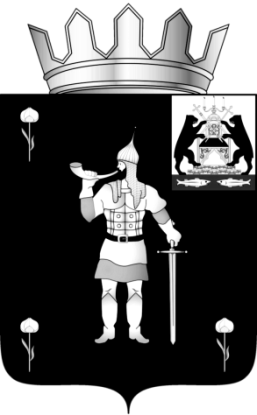 № 3 от 31.01.2022№ 3 от 31.01.2022муниципальная газетамуниципальная газетаВ Администрацию Волотовского муниципальногоокруга от___________________________________проживающего(ей) по адресу _________________паспорт______________ выдан «     »____________кем________________________________________контактный телефон__________________________действующего по доверенности ________________ в интересах_________________________________проживающего(ей) по адресу _________________паспорт____________ выдан «     » _____________кем________________________________________№ п/пНаименование документаКол-во экз.Кол-во листовВ Администрацию Волотовского муниципальногоокруга от___________________________________проживающего(ей) по адресу _________________паспорт______________ выдан «     »____________кем________________________________________контактный телефон__________________________действующего по доверенности ________________ в интересах__________________________________проживающего(ей) по адресу __________________паспорт_____________ выдан «     » _____________кем________________________________________№ п/пНаименование документаКол-во экз.Кол-во листовНаименование услугЕд. измеренияСтоимость (руб.)Оформление документов, необходимых для погребения1 заказ304,08Предоставление и доставка гроба и других предметов, необходимых для погребения1 заказ3299,29Перевозка тела (останков) умершего на кладбище1 заказ2141,71Погребение1 заказ1219,59Итого:6964,68Наименование услугЕд. измеренияСтоимость (руб.)Оформление документов, необходимых для погребения1 заказ304,08Предоставление и доставка гроба и других предметов, необходимых для погребения1 заказ3299,29Перевозка тела (останков) умершего на кладбище1 заказ2141,71Погребение1 заказ1219,59Итого:6964,68О внесение изменений в перечень главных администраторов доходов бюджета Волотовского муниципального округа9.518922 02 25513 14 0000 150Субсидии бюджетам муниципальных округов на развитие сети учреждений культурно-досугового типаО внесении изменений в Устав муниципального автономного учреждения «Сервисный центр» Волотовского муниципального округа№ п/пНаименование функции, услугиНаименование органа местного самоуправления, исполняющего, оказывающего (выполняющего) функцию, услугуНаименование и реквизиты административного регламентаНаименование и реквизиты административного регламента1. Сфера финансовых отношений1. Сфера финансовых отношений1. Сфера финансовых отношений1. Сфера финансовых отношений1. Сфера финансовых отношений1.1. Муниципальные функции контроля1.1. Муниципальные функции контроля1.1. Муниципальные функции контроля1.1. Муниципальные функции контроля1.1. Муниципальные функции контроля1.1.1.Осуществление разработки проекта бюджета муниципального района и обеспечение его исполненияКомитет финансов Администрации Волотовского муниципального округа (далее – комитет финансов) Постановление Администрации Волотовского муниципального района от 20.05.2015 № 264 (в ред. пост. № 184 от 18.03.2016)Постановление Администрации Волотовского муниципального района от 20.05.2015 № 264 (в ред. пост. № 184 от 18.03.2016)1.2. Муниципальные услуги1.2. Муниципальные услуги1.2. Муниципальные услуги1.2. Муниципальные услуги1.2. Муниципальные услуги1.2.1.Дача письменных разъяснений налогоплательщикам по вопросам применения муниципальных нормативных правовых актов о местных налогах и сборахКомитет финансов Постановление Администрации Волотовского муниципального округа от 27.10.2021 № 812Постановление Администрации Волотовского муниципального округа от 27.10.2021 № 8122. Сфера управления муниципальным имуществом, земельными отношениями и градостроительства2. Сфера управления муниципальным имуществом, земельными отношениями и градостроительства2. Сфера управления муниципальным имуществом, земельными отношениями и градостроительства2. Сфера управления муниципальным имуществом, земельными отношениями и градостроительства2. Сфера управления муниципальным имуществом, земельными отношениями и градостроительства2.1. Муниципальные функции контроля2.1. Муниципальные функции контроля2.1. Муниципальные функции контроля2.1. Муниципальные функции контроля2.1. Муниципальные функции контроля2.1.1.Осуществление контроля за соблюдением установленного порядка управления и распоряжения имуществом, находящимся в муниципальной собственностиКомитет по управлению муниципальным имуществом, земельным вопросам и градострои-тельной деятельности Администрации Волотовского муниципаль-ного округа (далее - КУМИ)Постановление Администрации Волотовского муниципального района от 20.04.2011 № 220Постановление Администрации Волотовского муниципального района от 20.04.2011 № 2202.2. Муниципальные услуги2.2. Муниципальные услуги2.2. Муниципальные услуги2.2. Муниципальные услуги2.2. Муниципальные услуги2.2.1.Выдача выписок из реестра муниципальной собственностиКУМИПостановление Администрации Волотовского муниципального округа от 19.08.2021 № 622Постановление Администрации Волотовского муниципального округа от 19.08.2021 № 6222.2.2.Предоставление сведений о ранее приватизированном муниципальном имуществеКУМИПостановление Администрации Волотовского муниципального округа от 19.08.2021 № 619Постановление Администрации Волотовского муниципального округа от 19.08.2021 № 6192.2.3.Предоставление информации об объектах недвижимого имущества, находящихся в муниципальной собственности и предназначенных для сдачи в аренду КУМИПостановление Администрации Волотовского муниципального округа от 06.08.2021 № 579Постановление Администрации Волотовского муниципального округа от 06.08.2021 № 5792.2.4.Приватизация зданий, строений, сооружений, помещений, находящихся в муниципальной собственностиКУМИПостановление Администрации Волотовского муниципального округа от 05.08.2021 № 576Постановление Администрации Волотовского муниципального округа от 05.08.2021 № 5762.2.5.Заключение договоров аренды, договоров безвозмездного пользования, договоров доверительного управления имущества, иных договоров, предусматривающих переход прав владения и (или) пользования в отношении муниципального имущества, не закрепленного на праве хозяйственного ведения или оперативного управленияКУМИПостановление Администрации Волотовского муниципального округа от 17.08.2021 № 609Постановление Администрации Волотовского муниципального округа от 17.08.2021 № 6092.2.6.Выдача справок об участии граждан в приватизации жилищного фондаКУМИПостановление Администрации Волотовского муниципального округа от 05.08.2021 № 575Постановление Администрации Волотовского муниципального округа от 05.08.2021 № 5752.2.7.Передача жилых помещений муниципального жилищного фонда в собственность граждан в порядке приватизацииКУМИПостановление Администрации Волотовского муниципального округа от 19.08.2021 № 617Постановление Администрации Волотовского муниципального округа от 19.08.2021 № 6172.2.8.Выдача дубликата договора о безвозмездной передаче жилья в собственность гражданКУМИПостановление Администрации Волотовского муниципального округа от 19.08.2021 № 618Постановление Администрации Волотовского муниципального округа от 19.08.2021 № 6182.2.9.Закрепление муниципального имущества, находящегося в собственности Волотовского муниципального района, на праве оперативного управления за муниципальными учреждениями и хозяйственного ведения за муниципальными предприятиямиКУМИПостановление Администрации Волотовского муниципального округа от 19.08.2021 № 621Постановление Администрации Волотовского муниципального округа от 19.08.2021 № 6212.2.10Выдача разрешения на списание объектов муниципальной собственностиКУМИПостановление Администрации Волотовского муниципального округа от 09.08.2021 № 586Постановление Администрации Волотовского муниципального округа от 09.08.2021 № 5862.2.11Выдача согласия на заключение договоров аренды, договоров безвозмездного пользования, иных договоров, предусматривающих переход прав владения и (или) пользования в отношении недвижимого имущества и особо ценного движимого имущества, закрепленного на праве оперативного управления за муниципальными учреждениями Волотовского муниципального округаКУМИПостановление Администрации Волотовского муниципального округа от 19.08.2021 № 620Постановление Администрации Волотовского муниципального округа от 19.08.2021 № 6202.2.12Предоставление сведений об объектах имущества, предназначенного для предоставления во владение и (или) в пользование субъектам малого и среднего предпринимательства и организациям, образующим инфраструктуру поддержки субъектов малого и среднего предпринимательства, физическим лицам, применяющим социальный налоговый режим «Налог на профессиональный доход» (самозанятые), а также об условиях предоставления такого имущества в арендуКУМИПостановление Администрации Волотовского муниципального округа от 19.08.2021 № 623Постановление Администрации Волотовского муниципального округа от 19.08.2021 № 6232.2.13Прекращение права постоянного (бессрочного) пользования, права безвозмездного пользования, права пожизненного наследуемого владения земельным участком, находящимся в муниципальной собственности или государственная собственность на который не разграниченаКУМИПостановление Администрации Волотовского муниципального района от 30.04.2020 № 252 (в ред. пост. № 149 от 05.03.2021)Постановление Администрации Волотовского муниципального района от 30.04.2020 № 252 (в ред. пост. № 149 от 05.03.2021)2.2.14Выдача копий архивных документов, подтверждающих право владения землейКУМИПостановление Администрации Волотовского муниципального района от 26.05.2021 № 400Постановление Администрации Волотовского муниципального района от 26.05.2021 № 4002.2.15Расторжение договоров аренды на земельные участкиКУМИПостановление Администрации Волотовского муниципального района от 26.05.2021 № 399Постановление Администрации Волотовского муниципального района от 26.05.2021 № 3992.2.16Предварительное согласование предоставления земельного участкаКУМИПостановление Администрации Волотовского муниципального округа от 30.08.2021 № 644 Постановление Администрации Волотовского муниципального округа от 30.08.2021 № 644 2.2.17Установление сервитута в отношении земельного участка, находящегося в муниципальной собственности или государственная собственность на который не разграниченаКУМИПостановление Администрации Волотовского муниципального округа от 06.09.2021 № 667 Постановление Администрации Волотовского муниципального округа от 06.09.2021 № 667 2.2.18Утверждение схемы расположения земельного участка или земельных участков на кадастровом плане территорииКУМИПостановление Администрации Волотовского муниципального округа от 27.09.2021 № 735Постановление Администрации Волотовского муниципального округа от 27.09.2021 № 7352.2.19.Организация и проведение аукциона по продаже земельного участка, находящегося в муниципальной собственности или государственная собственность на который не разграничена, или аукциона на право заключения договора аренды такого земельного участкаКУМИПостановление Администрации Волотовского муниципального округа от 06.09.2021 № 669Постановление Администрации Волотовского муниципального округа от 06.09.2021 № 6692.2.20Предоставление в собственность, аренду, постоянное (бессрочное) пользование, безвозмездное пользование земельных участков, находящихся в муниципальной собственности или государственная собственность на которые не разграничена, без проведения торговКУМИПостановление Администрации Волотовского муниципального округа от 06.09.2021 № 670Постановление Администрации Волотовского муниципального округа от 06.09.2021 № 6702.2.21Перераспределение земель и (или) земельных участков, находящихся в муниципальной собственности или государственная собственность на которые не разграничена, и земельных участков, находящихся в частной собственностиКУМИПостановление Администрации Волотовского муниципального округа от 26.05.2021 № 405Постановление Администрации Волотовского муниципального округа от 26.05.2021 № 4052.2.22Предоставление бесплатно в собственность земельных участков молодым семьям, семьям, имеющим в своем составе детей-инвалидов, гражданам, имеющим трех и более детей, не достигших возраста восемнадцати лет, для индивидуального жилищного строительстваКУМИПостановление Администрации Волотовского муниципального округаот 26.05.2021 № 407Постановление Администрации Волотовского муниципального округаот 26.05.2021 № 4072.2.23Предоставление бесплатно в собственность земельных участков в сельских населенных пунктах для личного подсобного хозяйстваКУМИПостановление Администрации Волотовского муниципального округа от 26.05.2021 № 406Постановление Администрации Волотовского муниципального округа от 26.05.2021 № 4062.2.24Выдача разрешения на использование земель или земельных участков, находящихся в муниципальной собственности, и государственная собственность на которые не разграничена, без предоставления земельного участка и установления сервитутаКУМИПостановление Администрации Волотовского муниципального округа от 26.05.2021 № 404(в ред. пост. от 27.12.2021 № 970)Постановление Администрации Волотовского муниципального округа от 26.05.2021 № 404(в ред. пост. от 27.12.2021 № 970)2.2.25Принятие решения об использовании земель или земельного участка без их предоставления и установления сервитутаКУМИПостановление Администрации Волотовского муниципального округа от 26.05.2021 № 408Постановление Администрации Волотовского муниципального округа от 26.05.2021 № 4082.2.26Присвоение адреса объекту адресации, изменение, аннулирование адресаКУМИПостановление Администрации Волотовского муниципального района от 10.07.2020 № 392 (в ред. пост. от 19.02.2021 № 99,от 26.07.2021 № 546)Постановление Администрации Волотовского муниципального района от 10.07.2020 № 392 (в ред. пост. от 19.02.2021 № 99,от 26.07.2021 № 546)2.2.27Выдача градостроительных планов земельных участковКУМИПостановление Администрации Волотовского муниципального округа от 13.08.2021 № 604Постановление Администрации Волотовского муниципального округа от 13.08.2021 № 6042.2.28Предоставление разрешения на ввод объекта в эксплуатациюКУМИПостановление Администрации Волотовского муниципального района от 23.08.2017 № 707 (в ред. пост.№ 13 от 10.01.2018,№ 291 от 02.04.2018,№ 771 от 08.10.2018,№ 1050 от 29.12.2018,№ 456 от 22.07.2019,№ 102 от 19.02.2021)Постановление Администрации Волотовского муниципального района от 23.08.2017 № 707 (в ред. пост.№ 13 от 10.01.2018,№ 291 от 02.04.2018,№ 771 от 08.10.2018,№ 1050 от 29.12.2018,№ 456 от 22.07.2019,№ 102 от 19.02.2021)2.2.29Выдача разрешений на установку и эксплуатацию рекламных конструкций на соответствующей территории, аннулирование таких разрешенийКУМИПостановление Администрации Волотовского муниципального района от 26.11.2019 № 686 (в ред. пост от 03.07.2020 № 374, от 19.02.2021 № 101, от 19.07.2021 № 527)Постановление Администрации Волотовского муниципального района от 26.11.2019 № 686 (в ред. пост от 03.07.2020 № 374, от 19.02.2021 № 101, от 19.07.2021 № 527)2.2.30Предоставление разрешения на условный вид использования земельного участка или объекта капитального строительстваКУМИПостановление Администрации Волотовского муниципального района от 26.11.2019 № 685 (в ред. пост. от 10.07.2020 № 393, от 19.02.2021 № 100, от 26.07.2021 № 547)Постановление Администрации Волотовского муниципального района от 26.11.2019 № 685 (в ред. пост. от 10.07.2020 № 393, от 19.02.2021 № 100, от 26.07.2021 № 547)2.2.31Предоставление разрешения на отклонение от предельных параметров разрешенного строительства, реконструкции объектов капитального строительстваКУМИПостановление Администрации Волотовского муниципального района от 03.03.2017 № 157 (в ред. пост. № 12 от 10.01.2018, № 286 от 02.04.2018, № 1056 от 29.12.2018, № 94 от 19.02.2021, № 525 от 19.07.2021)Постановление Администрации Волотовского муниципального района от 03.03.2017 № 157 (в ред. пост. № 12 от 10.01.2018, № 286 от 02.04.2018, № 1056 от 29.12.2018, № 94 от 19.02.2021, № 525 от 19.07.2021)2.2.32Выдача разрешения на строительство, внесение изменений в разрешение на строительство, в том числе в связи с необходимостью продления срока действия разрешения на строительствоКУМИПостановление Администрации Волотовского муниципального округа  от 28.08.2017 № 719 (в ред. пост. от 10.01.2018 № 14,от 02.04.2018 № 293,от 30.10.2018 № 814,от 29.12.2018 № 1053,от 22.07.2019 № 455,от 19.02.2019 № 104,от 19.07.2021 № 529)Постановление Администрации Волотовского муниципального округа  от 28.08.2017 № 719 (в ред. пост. от 10.01.2018 № 14,от 02.04.2018 № 293,от 30.10.2018 № 814,от 29.12.2018 № 1053,от 22.07.2019 № 455,от 19.02.2019 № 104,от 19.07.2021 № 529)2.2.33Выдача акта освидетельствования проведения основных работ по строительству (реконструкции) объекта индивидуального жилищного строительства, осуществляемому с привлечением средств материнского (семейного) капиталаКУМИПостановление Администрации Волотовского муниципального района от 27.03.2017 № 247 (в ред. пост. № 288 от 02.04.2018,№ 1058 от 29.12.2018,№ 98 от 19.02.2021, № 526 от 19.07.2021)Постановление Администрации Волотовского муниципального района от 27.03.2017 № 247 (в ред. пост. № 288 от 02.04.2018,№ 1058 от 29.12.2018,№ 98 от 19.02.2021, № 526 от 19.07.2021)2.2.34Принятие решения о подготовке документации по планировке территорииКУМИПостановление Администрации Волотовского муниципального района от № 1063 от 08.12.2017  (в ред. пост. № 285 от 02.04.2018, № 1060 от 29.12.2018, № 105 от 19.02.2021, № 524 от 19.07.2021)Постановление Администрации Волотовского муниципального района от № 1063 от 08.12.2017  (в ред. пост. № 285 от 02.04.2018, № 1060 от 29.12.2018, № 105 от 19.02.2021, № 524 от 19.07.2021)2.2.35Утверждение документации по планировке территорииКУМИПостановление Администрации Волотовского муниципального района от № 1064 от 08.12.2017 (в ред. пост.№ 283 от 02.04.2018,№ 1061 от 29.12.2018,№ 106 от 19.02.2021, № 530 от 19.07.2021)Постановление Администрации Волотовского муниципального района от № 1064 от 08.12.2017 (в ред. пост.№ 283 от 02.04.2018,№ 1061 от 29.12.2018,№ 106 от 19.02.2021, № 530 от 19.07.2021)2.2.36Предоставление сведений, содержащихся в информационной системе обеспечения градостроительной деятельностиКУМИПостановление Администрации Волотовского муниципального района от 22.01.2018 № 50 (в ред. пост.№ 287 от 02.04.2018,№ 1055 от 29.12.2018,№ 93 от 19.02.2021,№ 522 от 19.07.2021)Постановление Администрации Волотовского муниципального района от 22.01.2018 № 50 (в ред. пост.№ 287 от 02.04.2018,№ 1055 от 29.12.2018,№ 93 от 19.02.2021,№ 522 от 19.07.2021)2.2.37Направление уведомления о соответствии указанных в уведомлении о планируемом строительстве параметров объекта индивидуального жилищного строительства или садового дома установленным параметрам и допустимости размещения объекта индивидуального жилищного строительства или садового дома на земельном участкеКУМИПостановление Администрации Волотовского муниципального района от 08.04.2020 № 164(в ред. пост.от 19.02.2021 № 197,от 26.07.2021 № 545)Постановление Администрации Волотовского муниципального района от 08.04.2020 № 164(в ред. пост.от 19.02.2021 № 197,от 26.07.2021 № 545)2.2.38Рассмотрение уведомления о планируемом сносе объекта капитального строительства и уведомления о завершении сноса объекта капитального строительстваКУМИПостановление Администрации Волотовского муниципального района от 08.04.2020 № 160 (в ред. пост. от 19.02.2021 № 95,от 26.07.2021 № 548)Постановление Администрации Волотовского муниципального района от 08.04.2020 № 160 (в ред. пост. от 19.02.2021 № 95,от 26.07.2021 № 548)2.2.39Направление уведомления о соответствии построенных или реконструированных объекта индивидуального жилищного строительства или садового дома требованиям законодательства о градостроительной деятельностиКУМИПостановление Администрации Волотовского муниципального района от 08.04.2020 № 163(в ред. пост.от 19.02.2021 № 96,от 26.07.2021 № 544Постановление Администрации Волотовского муниципального района от 08.04.2020 № 163(в ред. пост.от 19.02.2021 № 96,от 26.07.2021 № 5443. Сфера записи актов гражданского состояния3. Сфера записи актов гражданского состояния3. Сфера записи актов гражданского состояния3. Сфера записи актов гражданского состояния3. Сфера записи актов гражданского состояния3.1. Государственные услуги3.1. Государственные услуги3.1. Государственные услуги3.1. Государственные услуги3.1. Государственные услуги3.1.1Государственная регистрация рожденияОтдел записи актов гражданского состояния Администрации Волотовского муниципального округа (далее - ЗАГС) Утвержден приказом Министерства юстиции Российской Федерации от 28.12.2018 № 307Утвержден приказом Министерства юстиции Российской Федерации от 28.12.2018 № 3073.1.2Государственная регистрация заключения бракаЗАГСУтвержден приказом Министерства юстиции Российской Федерации от 28.12.2018 № 307Утвержден приказом Министерства юстиции Российской Федерации от 28.12.2018 № 3073.1.3Государственная регистрация расторжения бракаЗАГСУтвержден приказом Министерства юстиции Российской Федерации от 28.12.2018 № 307Утвержден приказом Министерства юстиции Российской Федерации от 28.12.2018 № 3073.1.4Государственная регистрация смертиЗАГСУтвержден приказом Министерства юстиции Российской Федерации от 28.12.2018 № 307Утвержден приказом Министерства юстиции Российской Федерации от 28.12.2018 № 3073.1.5Государственная регистрация установления отцовстваЗАГСУтвержден приказом Министерства юстиции Российской Федерации от 28.12.2018 № 307Утвержден приказом Министерства юстиции Российской Федерации от 28.12.2018 № 3073.1.6Государственная регистрация усыновления (удочерения)ЗАГСУтвержден приказом Министерства юстиции Российской Федерации от 28.12.2018 № 307Утвержден приказом Министерства юстиции Российской Федерации от 28.12.2018 № 3073.1.7Государственная регистрация перемены имениЗАГСУтвержден приказом Министерства юстиции Российской Федерации от 28.12.2018 № 307Утвержден приказом Министерства юстиции Российской Федерации от 28.12.2018 № 3073.1.8Выдача повторных свидетельств (справок) о государственной регистрации актов гражданского состояния и иных документов, подтверждающих факт государственной регистрации актов гражданского состоянияЗАГСУтвержден приказом Министерства юстиции Российской Федерации от 28.12.2018 № 307Утвержден приказом Министерства юстиции Российской Федерации от 28.12.2018 № 3073.1.9Восстановление записей актов гражданского состояния и аннулирование записей актов гражданского состоянияЗАГСУтвержден приказом Министерства юстиции Российской Федерации от 28.12.2018 № 307Утвержден приказом Министерства юстиции Российской Федерации от 28.12.2018 № 3073.1.10Внесение исправлений и изменений в записи актов гражданского состояния ЗАГСУтвержден приказом Министерства юстиции Российской Федерации от 28.12.2018 № 307Утвержден приказом Министерства юстиции Российской Федерации от 28.12.2018 № 3073.1.11Истребование личных документов ЗАГСУтвержден приказом Министерства иностранных дел Российской Федерации и Министерства юстиции Российской Федерации от 29.06.2012 № 10489/124Утвержден приказом Министерства иностранных дел Российской Федерации и Министерства юстиции Российской Федерации от 29.06.2012 № 10489/1244. Сфера образования, молодежной политики и спорта4. Сфера образования, молодежной политики и спорта4. Сфера образования, молодежной политики и спорта4. Сфера образования, молодежной политики и спорта4. Сфера образования, молодежной политики и спорта4.1. Государственные услуги4.1. Государственные услуги4.1. Государственные услуги4.1. Государственные услуги4.1. Государственные услуги4.1.1Компенсация стоимости проезда к месту учебы и обратно обучающимся образовательных организацийКомитет по управлению социальным комплексом Администрации Волотовского муниципального округа (далее - КУСК)Утвержден постановлением департамента образования и молодежной политики Новгородской области от 29.06.2015 № 15Утвержден постановлением департамента образования и молодежной политики Новгородской области от 29.06.2015 № 154.1.2Назначение и выплата компенсации родителям (законным представителям) детей, посещающих образовательные организации, реализующие программы дошкольного образованияКУСКУтвержден постановлением департамента образования и молодежной политики Новгородской области от 27.05.2015 № 12Утвержден постановлением департамента образования и молодежной политики Новгородской области от 27.05.2015 № 124.1.3Выдача разрешения на совершение сделок по отчуждению, в том числе, обмену или дарению имущества несовершеннолетнего, сдаче его в наем (в аренду), в безвозмездное пользование или залог, сделок, влекущих отказ от принадлежащих несовершеннолетнему прав, раздел его имущества или выдел из него долей, а также любых других сделок, влекущих уменьшение имущества несовершеннолетнегоКУСКУтвержден постановлением Департамента образования и молодежной политики Новгородской области от 17.07.2015 № 27 (в ред. постановления Министерства образования Новгородской области от 19.12.2018 № 4)Утвержден постановлением Департамента образования и молодежной политики Новгородской области от 17.07.2015 № 27 (в ред. постановления Министерства образования Новгородской области от 19.12.2018 № 4)4.1.4Дача согласия на перевод детей-сирот и детей, оставшихся без попечения родителей, из одной организации, осуществляющей образовательную деятельность, в другую организацию, осуществляющую образовательную деятельность, либо на изменение формы получения образования или формы обучения до получения ими основного общего образования, а также на отчисление таких лиц, достигших пятнадцати лет, до получения ими общего образованияКУСКУтвержден постановлением Департамента образования и молодежной политики Новгородской области от 17.07.2015 № 29Утвержден постановлением Департамента образования и молодежной политики Новгородской области от 17.07.2015 № 294.1.5Выдача разрешения на раздельное проживание попечителя с несовершеннолетним подопечным, достигшим шестнадцатилетнего возрастаКУСКУтвержден постановлением Департамента образования и молодежной политики Новгородской области от 09.07.2015 № 23Утвержден постановлением Департамента образования и молодежной политики Новгородской области от 09.07.2015 № 234.1.6Выдача разрешения на временное помещение несовершеннолетнего в организации для детей-сирот и детей, оставшихся без попечения родителейКУСКУтвержден постановлением Департамента образования и молодежной политики Новгородской области от 17.07.2015 № 28Утвержден постановлением Департамента образования и молодежной политики Новгородской области от 17.07.2015 № 284.1.7Выдача заключения о возможности быть усыновителемКУСКУтвержден постановлением Департамента образования и молодежной политики Новгородской области от 01.07.2015 № 21Утвержден постановлением Департамента образования и молодежной политики Новгородской области от 01.07.2015 № 214.1.8Объявление несовершеннолетнего гражданина, достигшего возраста шестнадцати лет, полностью дееспособнымКУСКУтвержден постановлением Департамента образования и молодежной политики Новгородской области от 13.07.2015 № 25Утвержден постановлением Департамента образования и молодежной политики Новгородской области от 13.07.2015 № 254.1.9Назначение денежных средств на содержание ребенка (детей), находящихся под опекой (попечительством), в приемной семье, а также вознаграждения, причитающегося приемным родителямКУСКУтвержден постановлением Департамента образования и молодежной политики Новгородской области от 06.08.2015 № 31Утвержден постановлением Департамента образования и молодежной политики Новгородской области от 06.08.2015 № 314.1.10Предоставление лицам из числа детей-сирот и детей, оставшихся без попечения родителей, единовременной выплаты на ремонт жилых помещений, находящихся в их личной, долевой, совместной собственностиКУСКУтвержден постановлением Департамента образования и молодежной политики Новгородской области от 17.08.2015 № 32Утвержден постановлением Департамента образования и молодежной политики Новгородской области от 17.08.2015 № 324.1.11Выдача разрешения на изменение имени и (или) фамилии несовершеннолетнему, не достигшему возраста 14 летКУСКУтвержден постановлением Департамента образования и молодежной политики Новгородской области от 14.07.2015 № 26Утвержден постановлением Департамента образования и молодежной политики Новгородской области от 14.07.2015 № 264.1.12Дача согласия (разрешения) на заключение трудового договора с несовершеннолетним, и осуществление несовершеннолетним ухода за нетрудоспособным гражданиномКУСКУтвержден постановлением Департамента образования и молодежной политики Новгородской области от 17.08.2015 № 33Утвержден постановлением Департамента образования и молодежной политики Новгородской области от 17.08.2015 № 334.1.13Выдача заключения о возможности быть опекуном (попечителем), приемным родителемКУСКУтвержден постановлением Департамента образования и молодежной политики Новгородской области от 01.07.2015 № 20 (в ред. постановления Министерства образования Новгородской области от 12.02.2020 № 9) Утвержден постановлением Департамента образования и молодежной политики Новгородской области от 01.07.2015 № 20 (в ред. постановления Министерства образования Новгородской области от 12.02.2020 № 9) 4.1.14Назначение граждан опекунами, попечителями, приемными родителямиКУСКУтвержден постановлением Департамента образования и молодежной политики Новгородской области от 01.07.2015 № 18Утвержден постановлением Департамента образования и молодежной политики Новгородской области от 01.07.2015 № 184.1.15Выдача заключения о возможности временной передачи ребенка (детей) в семьюКУСКУтвержден постановлением Департамента образования и молодежной политики Новгородской области от 01.07.2015 № 19Утвержден постановлением Департамента образования и молодежной политики Новгородской области от 01.07.2015 № 194.1.16Включение граждан в список детей-сирот и детей, оставшихся без попечения родителей, а также лиц из числа детей-сирот и детей, оставшихся без попечения родителей, которые подлежат обеспечению жилыми помещениямиКУСКУтвержден постановлением Департамента образования и молодежной политики Новгородской области от 11.10.2017 № 5(в ред. постановления Министерства образования Новгородской области от 12.02.2020 № 10)Утвержден постановлением Департамента образования и молодежной политики Новгородской области от 11.10.2017 № 5(в ред. постановления Министерства образования Новгородской области от 12.02.2020 № 10)4.1.17Предоставление информации о порядке проведения государственной итоговой аттестации обучающихся, освоивших образовательные программы основного общего и среднего общего образования, в том числе в форме ЕГЭ, а также информации из баз данных по Волотовскому муниципальному району об участниках ЕГЭ и о результатах ЕГЭКУСКПостановление Администрации Волотовского муниципального района от 20.02.2019 № 129Постановление Администрации Волотовского муниципального района от 20.02.2019 № 1294.2. Муниципальные услуги4.2. Муниципальные услуги4.2. Муниципальные услуги4.2. Муниципальные услуги4.2. Муниципальные услуги4.2.1.Предоставление информации об организации общедоступного и бесплатного дошкольного, начального общего, основного общего, среднего общего образования, а также дополнительного образования в образовательных организациях, расположенных на территории Волотовского муниципального районаКУСКПостановление Администрации Волотовского муниципального района от 16.07.2018 № 558 (в ред. пост.№ 1040 от 28.12.2018) Постановление Администрации Волотовского муниципального района от 16.07.2018 № 558 (в ред. пост.№ 1040 от 28.12.2018) 4.2.2.Предоставление информации об образовательных программах и учебных планах, рабочих программах и учебных курсов, предметов, дисциплин (модулей), годовых календарных учебных графикахКУСКПостановление Администрации Волотовского муниципального района от 20.02.2019 № 126 Постановление Администрации Волотовского муниципального района от 20.02.2019 № 126 4.2.3.Организация отдыха детей в каникулярное время в Волотовском муниципальном округеКУСКПостановление Администрации Волотовского муниципального округа от 06.08.2021 № 584Постановление Администрации Волотовского муниципального округа от 06.08.2021 № 5844.2.4.Прием заявлений, постановка на учет и зачисление детей в образовательные организации, реализующие образовательную программу дошкольного образования (детские сады)КУСКПостановление Администрации Волотовского муниципального района от 16.07.2018 № 559 (в ред. пост.№ 1039 от 28.12.2018)Постановление Администрации Волотовского муниципального района от 16.07.2018 № 559 (в ред. пост.№ 1039 от 28.12.2018)4.2.5.Зачисление в образовательную организациюКУСКПостановление Администрации Волотовского муниципального района от 20.02.2019 № 127Постановление Администрации Волотовского муниципального района от 20.02.2019 № 1274.2.6.Предоставление информации о текущей успеваемости учащегося, ведение электронного дневника и электронного журнала успеваемостиКУСКПостановление Администрации Волотовского муниципального района от 20.02.2019 № 128Постановление Администрации Волотовского муниципального района от 20.02.2019 № 1284.2.7.Присвоение спортивных разрядов «второй спортивный разряд», «третий спортивный разряд», «второй юношеский спортивный разряд», «третий юношеский спортивный разряд», квалификационной категории спортивного судьи «спортивный судья второй категории», «спортивный судья третий категории»КУСКПостановление Администрации Волотовского муниципального района от 20.02.2019 № 130Постановление Администрации Волотовского муниципального района от 20.02.2019 № 1304.2.8.Выдача разрешения на вступление в брак несовершеннолетних граждан, достигшим возраста шестнадцати летКУСКПостановление Администрации Волотовского муниципального округа от 06.08.2021 № 582Постановление Администрации Волотовского муниципального округа от 06.08.2021 № 5824.2.9.Выдача разрешения на вступление в брак несовершеннолетних граждан, не достигших возраста шестнадцати летКУСКПостановление Администрации Волотовского муниципального округа от 06.08.2021 № 583Постановление Администрации Волотовского муниципального округа от 06.08.2021 № 5835. Сфера культуры5. Сфера культуры5. Сфера культуры5. Сфера культуры5. Сфера культуры5.1. Муниципальные услуги5.1. Муниципальные услуги5.1. Муниципальные услуги5.1. Муниципальные услуги5.1. Муниципальные услуги5.1.1.Предоставление информации об объектах культурного наследия местного значения, находящихся на территории округаКУСКПостановление Администрации Волотовского муниципального округа от 20.09.2021 № 708Постановление Администрации Волотовского муниципального округа от 20.09.2021 № 7085.1.2.Организация библиотечного обслуживания населения, комплектование и обеспечение сохранности библиотечных фондовКУСКПостановление Администрации Волотовского муниципального округа от 20.09.2021 № 710Постановление Администрации Волотовского муниципального округа от 20.09.2021 № 7105.1.3.Организация предоставления дополнительного образования детям по музыкальному, хореографическому и художественному творчеству Волотовского муниципального округаКУСКПостановление Администрации Волотовского муниципального округа от 20.09.2021 № 709Постановление Администрации Волотовского муниципального округа от 20.09.2021 № 7095.1.4.Предоставление доступа к оцифрованным изданиям, хранящимся в муниципальных библиотеках, в том числе к фонду редких книгКУСКПостановление Администрации Волотовского муниципального округа от 20.09.2021 № 712Постановление Администрации Волотовского муниципального округа от 20.09.2021 № 7125.1.5.Предоставление информации о времени и месте проведения театральных представлений, филармонических и эстрадных концертов и гастрольных мероприятий театров и филармоний, киносеансов, анонсы данных мероприятийКУСКПостановление Администрации Волотовского муниципального округа от 20.09.2021 № 707Постановление Администрации Волотовского муниципального округа от 20.09.2021 № 7075.1.6.Предоставление доступа к справочно-поисковому аппарату библиотек, базам данныхКУСКПостановление Администрации Волотовского муниципального округа от 20.09.2021 № 711Постановление Администрации Волотовского муниципального округа от 20.09.2021 № 7115.1.7.Информирование граждан о проведении ярмарок, выставок народного творчества, ремесел на территории Волотовского муниципального округаКУСКПостановление Администрации Волотовского муниципального округа от 20.09.2021 № 706Постановление Администрации Волотовского муниципального округа от 20.09.2021 № 7066. Сфера архивного дела6. Сфера архивного дела6. Сфера архивного дела6. Сфера архивного дела6. Сфера архивного дела6.1. Государственные услуги6.1. Государственные услуги6.1. Государственные услуги6.1. Государственные услуги6.1. Государственные услуги6.1.1Предоставление муниципальными архивами государственной услуги в сфере переданного полномочия Новгородской области по предоставлению информации на основе архивных документов, относящихся к областной собственности, хранящихся в муниципальных архивахКомитет правовой и организационной работы Администрации Волотовского муниципального округа (далее – правовой комитет)Комитет правовой и организационной работы Администрации Волотовского муниципального округа (далее – правовой комитет)Утверждён постановлением департамента культуры и туризма Новгородской области от 27.01.2015 №16.2. Муниципальные услуги6.2. Муниципальные услуги6.2. Муниципальные услуги6.2. Муниципальные услуги6.2. Муниципальные услуги6.2.1.Оформление и выдача архивных справок, выписок и копий архивных документов юридическим и физическим лицамПравовой комитетПостановление Администрации Волотовского муниципального района от 11.12.2018 № 960Постановление Администрации Волотовского муниципального района от 11.12.2018 № 9607. Сфера жилищно-коммунального хозяйства, строительства и дорожной деятельности 7. Сфера жилищно-коммунального хозяйства, строительства и дорожной деятельности 7. Сфера жилищно-коммунального хозяйства, строительства и дорожной деятельности 7. Сфера жилищно-коммунального хозяйства, строительства и дорожной деятельности 7. Сфера жилищно-коммунального хозяйства, строительства и дорожной деятельности 7.1. Муниципальные функции контроля7.1. Муниципальные функции контроля7.1. Муниципальные функции контроля7.1. Муниципальные функции контроля7.1. Муниципальные функции контроля7.1.1Организация в границах Волотовского муниципального района электро- и газоснабжения поселенийКомитет по жилищно-коммунальному хозяйству, строительству и дорожной деятельности Администрации Волотовского муниципального округа (далее – Комитет по ЖКХ)Постановление Администрации Волотовского муниципального района от 09.11.2018 № 849Постановление Администрации Волотовского муниципального района от 09.11.2018 № 8497.2. Муниципальные услуги7.2. Муниципальные услуги7.2. Муниципальные услуги7.2. Муниципальные услуги7.2. Муниципальные услуги7.2.1.Согласование переустройства и (или) перепланировки жилого помещенияКомитет по ЖКХПостановление Администрации Волотовского муниципального района от 20.09.2018 № 714 (в ред. пост. № 1044 от 29.12.2018)Постановление Администрации Волотовского муниципального района от 20.09.2018 № 714 (в ред. пост. № 1044 от 29.12.2018)7.2.2.Перевод жилого помещения в нежилое или нежилого помещения в жилое помещениеКомитет по ЖКХПостановление Администрации Волотовского муниципального района от 20.09.2018 № 712 (в ред. пост. № 1042 от 29.12.2018)Постановление Администрации Волотовского муниципального района от 20.09.2018 № 712 (в ред. пост. № 1042 от 29.12.2018)7.2.3.Принятие на учет граждан в качестве нуждающихся в жилых помещениях, предоставляемых по договорам социального найма муниципального жилищного фонда на территории Волотовского муниципального округаКомитет по ЖКХПостановление Администрации Волотовского муниципального округа от 12.04.2021 № 278Постановление Администрации Волотовского муниципального округа от 12.04.2021 № 2787.2.4.Принятие на учет граждан, нуждающихся в улучшении жилищных условий на территории Волотовского муниципального округаКомитет по ЖКХПостановление Администрации Волотовского муниципального округа от 12.04.2021 № 280Постановление Администрации Волотовского муниципального округа от 12.04.2021 № 2807.2.5.Предоставление гражданам жилых помещений по договорам социального найма муниципального жилищного фондаКомитет по ЖКХПостановление Администрации Волотовского муниципального района от 20.09.2018 № 718 (в ред. пост. № 1048 от 29.12.2018)Постановление Администрации Волотовского муниципального района от 20.09.2018 № 718 (в ред. пост. № 1048 от 29.12.2018)7.2.6.Признание помещения жилым помещением, жилого помещения пригодным (непригодным) для проживания и многоквартирного дома аварийным и подлежащим сносу или реконструкцииКомитет по ЖКХПостановление Администрации Волотовского муниципального района от 20.09.2018 № 716 (в ред. пост. № 1046 от 29.12.2018)Постановление Администрации Волотовского муниципального района от 20.09.2018 № 716 (в ред. пост. № 1046 от 29.12.2018)7.2.7.Предоставление жилых помещений муниципального специализированного жилищного фондаКомитет по ЖКХПостановление Администрации Волотовского муниципального района от 20.09.2018 № 713 (в ред. пост. № 1043 от 29.12.2018)Постановление Администрации Волотовского муниципального района от 20.09.2018 № 713 (в ред. пост. № 1043 от 29.12.2018)7.2.8.Заключение договора социального найма, внесение изменений и дополнений в договоры социального найма жилого помещенияКомитет по ЖКХПостановление Администрации Волотовского муниципального района от 20.09.2018 № 717 (в ред. пост. № 1047 от 29.12.2018)Постановление Администрации Волотовского муниципального района от 20.09.2018 № 717 (в ред. пост. № 1047 от 29.12.2018)7.2.9Выдача разрешения на обмен жилыми помещениями, предоставляемыми по договорам социального наймаКомитет по ЖКХПостановление Администрации Волотовского муниципального района от 20.09.2018 № 719 (в ред. пост. № 1049 от 29.12.2018)Постановление Администрации Волотовского муниципального района от 20.09.2018 № 719 (в ред. пост. № 1049 от 29.12.2018)7.2.10Предоставление разрешения на осуществление земляных работ на территории сельского поселения ВолотКомитет по ЖКХПостановление Администрации Волотовского муниципального района от 15.06.2020 № 337Постановление Администрации Волотовского муниципального района от 15.06.2020 № 3377.2.11Внесение в реестр сведений о создании места (площадки) накопления твердых коммунальных отходовКомитет по ЖКХПостановление Администрации Волотовского муниципального района от 10.07.2019 № 424(в ред. пост. от 26.06.2020 № 360)Постановление Администрации Волотовского муниципального района от 10.07.2019 № 424(в ред. пост. от 26.06.2020 № 360)7.2.12Выдача специальных разрешений на движение по автомобильным дорогам местного значения транспортного средства, осуществляющего перевозки тяжеловесных и (или) крупногабаритных грузовКомитет по ЖКХПостановление Администрации Волотовского муниципального района от 29.05.2017 № 471Постановление Администрации Волотовского муниципального района от 29.05.2017 № 4717.2.13Выдача специальных разрешений на движение по автомобильным дорогам местного значения сельского поселения Волот транспортного средства, осуществляющего перевозки тяжеловесных и (или) крупногабаритных грузовКомитет по ЖКХПостановление Администрации Волотовского муниципального района № 254 от 29.03.2017Постановление Администрации Волотовского муниципального района № 254 от 29.03.20177.2.14Выдача специальных разрешений на движение по автомобильным дорогам местного значения транспортного средства, осуществляющего перевозки опасных грузовКомитет по ЖКХПостановление Администрации Волотовского муниципального района от 25.06.2015 № 324 (в ред. пост. № 588 от 06.09.2016)Постановление Администрации Волотовского муниципального района от 25.06.2015 № 324 (в ред. пост. № 588 от 06.09.2016)7.2.15Признание молодых семей участниками подпрограммы «Обеспечение жильем молодых семей» государственной программы Новгородской области «Развитие жилищного строительства на территории Новгородской области на 2014-2020 годы»Комитет по ЖКХПостановление Администрации Волотовского муниципального района от 20.02.2015 № 104 (в ред. пост. № 356 от 27.07.2015)Постановление Администрации Волотовского муниципального района от 20.02.2015 № 104 (в ред. пост. № 356 от 27.07.2015)7.2.16Организация ритуальных услуг и содержание мест захоронения на территории сельского поселения ВолотКомитет по ЖКХПостановление Администрации Волотовского муниципального района от 08.12.2017 № 1062Постановление Администрации Волотовского муниципального района от 08.12.2017 № 10627.2.17Выдача документов (выписок из похозяйственной книги, иных документов)Комитет по ЖКХПостановление Администрации Волотовского муниципального района от 31.01.2019 № 52Постановление Администрации Волотовского муниципального района от 31.01.2019 № 527.2.18Выдача справок, подтверждающих, что сельскохозяйственная продукция произведена на принадлежащем (принадлежащих) гражданину или членам его семьи земельном участке (участках), используемом (используемых) для ведения личного подсобного хозяйстваКомитет по ЖКХПостановление Администрации Волотовского муниципального района от 02.10.2017 № 814 (в ред. пост. № 352 от 24.04.2018)Постановление Администрации Волотовского муниципального района от 02.10.2017 № 814 (в ред. пост. № 352 от 24.04.2018)9. Сфера муниципальной службы9. Сфера муниципальной службы9. Сфера муниципальной службы9. Сфера муниципальной службы9. Сфера муниципальной службы9.1. Муниципальные услуги9.1. Муниципальные услуги9.1. Муниципальные услуги9.1. Муниципальные услуги9.1. Муниципальные услуги9.1.1.Назначение, выплата и перерасчет пенсии за выслугу лет (дополнительного пенсионного обеспечения) лицам, осуществлявшим полномочия депутата, члена выборного органа местного самоуправления, выборного должностного лица местного самоуправления на постоянной (штатной) основе, лицам, замещавшим должности муниципальной службы (муниципальные должности муниципальной службы - до 1 июня 2007 года) в органах местного самоуправления Волотовского муниципального районаПравовой комитетПостановление Администрации Волотовского муниципального района от 19.03.2019 № 200 Постановление Администрации Волотовского муниципального района от 19.03.2019 № 200 10. Сфера сельского хозяйства и экономики10. Сфера сельского хозяйства и экономики10. Сфера сельского хозяйства и экономики10. Сфера сельского хозяйства и экономики10. Сфера сельского хозяйства и экономики10.1. Муниципальные функции10.1. Муниципальные функции10.1. Муниципальные функции10.1. Муниципальные функции10.1. Муниципальные функции10.1.1Осуществление муниципального контроля в области торговой деятельности на территории Волотовского муниципального районаКомитет по сельскому хозяйству и экономике Администрации Воло-товского муниципального округа (далее – Комитет по СХ и экономике)Постановление Администрации Волотовского муниципального района от 31.08.2016 № 575 (в ред. пост. № 168 от 06.03.2019)Постановление Администрации Волотовского муниципального района от 31.08.2016 № 575 (в ред. пост. № 168 от 06.03.2019)10.1.2Осуществление муниципального контроля за организацией и осуществлением деятельности по продаже товаров (выполнению работ, оказанию услуг) на розничных рынках на территории Волотовского муниципального районаКомитет по СХ и экономикеПостановление Администрации Волотовского муниципального района от 06.03.2019 № 169Постановление Администрации Волотовского муниципального района от 06.03.2019 № 16910.2. Муниципальные услуги10.2. Муниципальные услуги10.2. Муниципальные услуги10.2. Муниципальные услуги10.2. Муниципальные услуги10.2.1Выдача разрешения на использование муниципального бренда Новгородской областиКомитет по СХ и экономикеПостановление Администрации Волотовского муниципального округа от 27.10.2021 № 814Постановление Администрации Волотовского муниципального округа от 27.10.2021 № 81410.2.2Выдача разрешения на право организации розничного рынкаКомитет по СХ и экономикеПостановление Администрации Волотовского муниципального округа от 14.07.2021 № 514Постановление Администрации Волотовского муниципального округа от 14.07.2021 № 51410.2.3Оказание поддержки субъектам малого и среднего предпринимательства в рамках реализации муниципальных программКомитет по СХ и экономикеПостановление Администрации Волотовского муниципального округа от 15.07.2021 № 517»Постановление Администрации Волотовского муниципального округа от 15.07.2021 № 517»ГодИсточник финансированияИсточник финансированияИсточник финансированияИсточник финансированияИсточник финансированияГодфедеральный бюджетобластной бюджетбюджет муниципального округавнебюджетные средствавсего20210,00,0958,0160,0958,01620220,00,01504,30,01504,320230,00,01504,30,01504,320240,00,01504.30,01504,320250,00,000,0020260,00,000,00Всего:0,00,05470,9160,05470,916»№ п/пНаименование мероприятияИсполнительСрок реализацииЦелевой показатель (номер целевого показателя из паспорта окружной программы)Целевой показатель (номер целевого показателя из паспорта окружной программы)Целевой показатель (номер целевого показателя из паспорта окружной программы)Источник финансированияИсточник финансированияОбъем финансирования по годам (тыс. руб.)Объем финансирования по годам (тыс. руб.)Объем финансирования по годам (тыс. руб.)Объем финансирования по годам (тыс. руб.)Объем финансирования по годам (тыс. руб.)Объем финансирования по годам (тыс. руб.)Объем финансирования по годам (тыс. руб.)Объем финансирования по годам (тыс. руб.)Объем финансирования по годам (тыс. руб.)Объем финансирования по годам (тыс. руб.)Объем финансирования по годам (тыс. руб.)Объем финансирования по годам (тыс. руб.)Объем финансирования по годам (тыс. руб.)Объем финансирования по годам (тыс. руб.)Объем финансирования по годам (тыс. руб.)№ п/пНаименование мероприятияИсполнительСрок реализацииЦелевой показатель (номер целевого показателя из паспорта окружной программы)Целевой показатель (номер целевого показателя из паспорта окружной программы)Целевой показатель (номер целевого показателя из паспорта окружной программы)Источник финансированияИсточник финансирования2021202120212022202220222024202420242025202520252026202620261234555667778891010101111111212121.Задача 1. Хранение и обновление материального резерва, предназначенного для ликвидации чрезвычайных ситуацийЗадача 1. Хранение и обновление материального резерва, предназначенного для ликвидации чрезвычайных ситуацийЗадача 1. Хранение и обновление материального резерва, предназначенного для ликвидации чрезвычайных ситуацийЗадача 1. Хранение и обновление материального резерва, предназначенного для ликвидации чрезвычайных ситуацийЗадача 1. Хранение и обновление материального резерва, предназначенного для ликвидации чрезвычайных ситуацийЗадача 1. Хранение и обновление материального резерва, предназначенного для ликвидации чрезвычайных ситуацийЗадача 1. Хранение и обновление материального резерва, предназначенного для ликвидации чрезвычайных ситуацийЗадача 1. Хранение и обновление материального резерва, предназначенного для ликвидации чрезвычайных ситуацийЗадача 1. Хранение и обновление материального резерва, предназначенного для ликвидации чрезвычайных ситуацийЗадача 1. Хранение и обновление материального резерва, предназначенного для ликвидации чрезвычайных ситуацийЗадача 1. Хранение и обновление материального резерва, предназначенного для ликвидации чрезвычайных ситуацийЗадача 1. Хранение и обновление материального резерва, предназначенного для ликвидации чрезвычайных ситуацийЗадача 1. Хранение и обновление материального резерва, предназначенного для ликвидации чрезвычайных ситуацийЗадача 1. Хранение и обновление материального резерва, предназначенного для ликвидации чрезвычайных ситуацийЗадача 1. Хранение и обновление материального резерва, предназначенного для ликвидации чрезвычайных ситуацийЗадача 1. Хранение и обновление материального резерва, предназначенного для ликвидации чрезвычайных ситуацийЗадача 1. Хранение и обновление материального резерва, предназначенного для ликвидации чрезвычайных ситуацийЗадача 1. Хранение и обновление материального резерва, предназначенного для ликвидации чрезвычайных ситуацийЗадача 1. Хранение и обновление материального резерва, предназначенного для ликвидации чрезвычайных ситуацийЗадача 1. Хранение и обновление материального резерва, предназначенного для ликвидации чрезвычайных ситуацийЗадача 1. Хранение и обновление материального резерва, предназначенного для ликвидации чрезвычайных ситуацийЗадача 1. Хранение и обновление материального резерва, предназначенного для ликвидации чрезвычайных ситуацийЗадача 1. Хранение и обновление материального резерва, предназначенного для ликвидации чрезвычайных ситуаций1.1Реализация подпрограммы «Минимизация последствий чрезвычайных ситуаций природного и техногенного характера»- отдел по МП, ГО и ЧС, и взаимодействию с админ. органами;- главы территориальных отделов;- ПЧ-47 15-ого отряда ППС по НО2021 -20262021 -20261.1.11.1.1бюджет муниципального округабюджет муниципального округабюджет муниципального округабюджет муниципального округа0,00,00,00,00,00,00,00,00,00,00,00,00,00,00,02Задача 1. Построение и развитие Аппаратно-программного комплекса «Безопасный город» на базе единой дежурно-диспетчерской службы Волотовского муниципального округаЗадача 1. Построение и развитие Аппаратно-программного комплекса «Безопасный город» на базе единой дежурно-диспетчерской службы Волотовского муниципального округаЗадача 1. Построение и развитие Аппаратно-программного комплекса «Безопасный город» на базе единой дежурно-диспетчерской службы Волотовского муниципального округаЗадача 1. Построение и развитие Аппаратно-программного комплекса «Безопасный город» на базе единой дежурно-диспетчерской службы Волотовского муниципального округаЗадача 1. Построение и развитие Аппаратно-программного комплекса «Безопасный город» на базе единой дежурно-диспетчерской службы Волотовского муниципального округаЗадача 1. Построение и развитие Аппаратно-программного комплекса «Безопасный город» на базе единой дежурно-диспетчерской службы Волотовского муниципального округаЗадача 1. Построение и развитие Аппаратно-программного комплекса «Безопасный город» на базе единой дежурно-диспетчерской службы Волотовского муниципального округаЗадача 1. Построение и развитие Аппаратно-программного комплекса «Безопасный город» на базе единой дежурно-диспетчерской службы Волотовского муниципального округаЗадача 1. Построение и развитие Аппаратно-программного комплекса «Безопасный город» на базе единой дежурно-диспетчерской службы Волотовского муниципального округаЗадача 1. Построение и развитие Аппаратно-программного комплекса «Безопасный город» на базе единой дежурно-диспетчерской службы Волотовского муниципального округаЗадача 1. Построение и развитие Аппаратно-программного комплекса «Безопасный город» на базе единой дежурно-диспетчерской службы Волотовского муниципального округаЗадача 1. Построение и развитие Аппаратно-программного комплекса «Безопасный город» на базе единой дежурно-диспетчерской службы Волотовского муниципального округаЗадача 1. Построение и развитие Аппаратно-программного комплекса «Безопасный город» на базе единой дежурно-диспетчерской службы Волотовского муниципального округаЗадача 1. Построение и развитие Аппаратно-программного комплекса «Безопасный город» на базе единой дежурно-диспетчерской службы Волотовского муниципального округаЗадача 1. Построение и развитие Аппаратно-программного комплекса «Безопасный город» на базе единой дежурно-диспетчерской службы Волотовского муниципального округаЗадача 1. Построение и развитие Аппаратно-программного комплекса «Безопасный город» на базе единой дежурно-диспетчерской службы Волотовского муниципального округаЗадача 1. Построение и развитие Аппаратно-программного комплекса «Безопасный город» на базе единой дежурно-диспетчерской службы Волотовского муниципального округаЗадача 1. Построение и развитие Аппаратно-программного комплекса «Безопасный город» на базе единой дежурно-диспетчерской службы Волотовского муниципального округаЗадача 1. Построение и развитие Аппаратно-программного комплекса «Безопасный город» на базе единой дежурно-диспетчерской службы Волотовского муниципального округаЗадача 1. Построение и развитие Аппаратно-программного комплекса «Безопасный город» на базе единой дежурно-диспетчерской службы Волотовского муниципального округаЗадача 1. Построение и развитие Аппаратно-программного комплекса «Безопасный город» на базе единой дежурно-диспетчерской службы Волотовского муниципального округаЗадача 1. Построение и развитие Аппаратно-программного комплекса «Безопасный город» на базе единой дежурно-диспетчерской службы Волотовского муниципального округаЗадача 1. Построение и развитие Аппаратно-программного комплекса «Безопасный город» на базе единой дежурно-диспетчерской службы Волотовского муниципального округа2.1Реализация подпрограммы «Аппаратно-программный комплекс «Безопасный город», построение и развитие- Заместитель Главы Администрации;- отдел по МП, ГО и ЧС, и взаимодействию с админ. органами2021-20262021-20262021-20261.1.11.1.1бюджет муниципального округабюджет муниципального округа958,016958,0161504,31504,31504,31504,31504,31504,31504,30000»0»0»ГодИсточник финансированияИсточник финансированияИсточник финансированияИсточник финансированияИсточник финансированияГодфедеральный бюджетобластной бюджетбюджет муниципального округавнебюджетные средствавсего12345620210,00,0958,0160,0958,01620220,00,01504,30,01504,320230,00,01504,30,01504,320240,00,01504,30,01504,320250,00,00,00,00,020260,00,00,00,00,0Всего0,00,05470,9160,05470,916»ГодИсточник финансированияИсточник финансированияИсточник финансированияИсточник финансированияИсточник финансированияГодфедеральный бюджетобластной бюджетбюджет муниципального округавнебюджетные средствавсего12345620210,00,0958,0160,0958,01620220,00,01504,30,01504,320230,00,01504,30,01504,320240,00,01504,30,01504,320250,00,00,00,00,020260,00,00,00,00,0Всего0,00,05470,9160,05470,916»№ п/пНаименование мероприятияИсполнительСрок реализацииЦелевой показатель (но-мер целевого показателя из паспорта муни-ципальной прог-раммы)Целевой показатель (но-мер целевого показателя из паспорта муни-ципальной прог-раммы)Источник финансированияИсточник финансированияОбъем финансирования по годам (тыс. руб.)Объем финансирования по годам (тыс. руб.)Объем финансирования по годам (тыс. руб.)Объем финансирования по годам (тыс. руб.)Объем финансирования по годам (тыс. руб.)Объем финансирования по годам (тыс. руб.)Объем финансирования по годам (тыс. руб.)Объем финансирования по годам (тыс. руб.)Объем финансирования по годам (тыс. руб.)Объем финансирования по годам (тыс. руб.)Объем финансирования по годам (тыс. руб.)Объем финансирования по годам (тыс. руб.)№ п/пНаименование мероприятияИсполнительСрок реализацииЦелевой показатель (но-мер целевого показателя из паспорта муни-ципальной прог-раммы)Целевой показатель (но-мер целевого показателя из паспорта муни-ципальной прог-раммы)Источник финансированияИсточник финансирования202120212022202220232023202420242025202520262026123455667788991010111112121.Задача 1 Построение и развитие Аппаратно-программного комплекса «Безопасный город» на базе единой дежурно-диспетчерской службы Волотовского муниципального округаЗадача 1 Построение и развитие Аппаратно-программного комплекса «Безопасный город» на базе единой дежурно-диспетчерской службы Волотовского муниципального округаЗадача 1 Построение и развитие Аппаратно-программного комплекса «Безопасный город» на базе единой дежурно-диспетчерской службы Волотовского муниципального округаЗадача 1 Построение и развитие Аппаратно-программного комплекса «Безопасный город» на базе единой дежурно-диспетчерской службы Волотовского муниципального округаЗадача 1 Построение и развитие Аппаратно-программного комплекса «Безопасный город» на базе единой дежурно-диспетчерской службы Волотовского муниципального округаЗадача 1 Построение и развитие Аппаратно-программного комплекса «Безопасный город» на базе единой дежурно-диспетчерской службы Волотовского муниципального округаЗадача 1 Построение и развитие Аппаратно-программного комплекса «Безопасный город» на базе единой дежурно-диспетчерской службы Волотовского муниципального округаЗадача 1 Построение и развитие Аппаратно-программного комплекса «Безопасный город» на базе единой дежурно-диспетчерской службы Волотовского муниципального округаЗадача 1 Построение и развитие Аппаратно-программного комплекса «Безопасный город» на базе единой дежурно-диспетчерской службы Волотовского муниципального округаЗадача 1 Построение и развитие Аппаратно-программного комплекса «Безопасный город» на базе единой дежурно-диспетчерской службы Волотовского муниципального округаЗадача 1 Построение и развитие Аппаратно-программного комплекса «Безопасный город» на базе единой дежурно-диспетчерской службы Волотовского муниципального округаЗадача 1 Построение и развитие Аппаратно-программного комплекса «Безопасный город» на базе единой дежурно-диспетчерской службы Волотовского муниципального округаЗадача 1 Построение и развитие Аппаратно-программного комплекса «Безопасный город» на базе единой дежурно-диспетчерской службы Волотовского муниципального округаЗадача 1 Построение и развитие Аппаратно-программного комплекса «Безопасный город» на базе единой дежурно-диспетчерской службы Волотовского муниципального округаЗадача 1 Построение и развитие Аппаратно-программного комплекса «Безопасный город» на базе единой дежурно-диспетчерской службы Волотовского муниципального округаЗадача 1 Построение и развитие Аппаратно-программного комплекса «Безопасный город» на базе единой дежурно-диспетчерской службы Волотовского муниципального округаЗадача 1 Построение и развитие Аппаратно-программного комплекса «Безопасный город» на базе единой дежурно-диспетчерской службы Волотовского муниципального округаЗадача 1 Построение и развитие Аппаратно-программного комплекса «Безопасный город» на базе единой дежурно-диспетчерской службы Волотовского муниципального округаЗадача 1 Построение и развитие Аппаратно-программного комплекса «Безопасный город» на базе единой дежурно-диспетчерской службы Волотовского муниципального округа1.1Обеспечение функционирования единой дежурно-диспетчерской службы (ЕДДС) Волотовского муниципального округа - оперативного органа управления, как единого центра оперативного реагирования на ЧСруководитель ЕДДС Администрации;- МАУ «Сервисный центр»2021 -20261.1.2бюджет муниципального округабюджет муниципального округа905,6905,61504,31504,31504,31504,31504,31504,300001.2Функционирование системы обеспечения вызова экстренных оперативных служб по единому номеру «112» на территории Волотовского муниципального округаруководитель ЕДДС Администрации;- МАУ «Сервисный центр»2021-20261.1.2бюджет муниципального округабюджет муниципального округа0,00,00,00,00,00,00,00,00,00,00,00,01.3Организация мероприятий по интеграции системы обеспечения вызова экстренных оперативных служб по единому номеру «112» с ГУ МЧС России по Новгородской областируководитель ЕДДС Администрации;- МАУ «Сервисный центр»;2021-20261.1.2бюджет муниципального округабюджет муниципального округа0,00,00,00,00,00,00,00,00,00,00,00,01.4Разработка проекта построения АПК «Безопасный город» на территории муниципального округазаместитель Главы Администрации;- отдел по МП, ГО и ЧС, и взаим. с администр. органами2021-20261.1.2бюджет муниципального округабюджет муниципального округа0,00,00,00,00,00,00,00,00,00,00,00,01.5Проведение обучения персонала АПК «Безопасный город»руководитель ЕДДС администрации;- УМЦ ГОБОУ г.В.Новгород2021-20261.1.2бюджет муниципального округабюджет муниципального округа0,00,00,00,00,00,00,00,00,00,00,0»0,0»Лыжов А.И.Федоров С.В.--Глава Волотовского муниципального округа, председатель СоветаПервый заместитель Главы Администрации муниципального округа, заместитель председателя СоветаИванова И.С.-председатель комитета правовой и организационной работы Администрации Волотовского муниципального округа, секретарь СоветаЧлены Совета:Лебедева Г.А.Петрова Л.М.Урицкая С.В.Орлова Л.А.Бутылина Е.В.-----Председатель Думы Волотовского муниципального округаГлава Славитинского территориального отдела Администрации муниципального округаГлава Ратицкого территориального отдела Администрации муниципального округаГлава Волотовского территориального отдела Администрации муниципального округапредседатель контрольно-счетной палаты Волотовского муниципального округаБутылин М.Ф.-заместитель Главы Администрации муниципального округаМорозова Л.Е.-Управляющий делами Администрации муниципального округаПыталева В.И.-заместитель Главы Администрации муниципального округа - председатель комитета по управлению социальным комплексом Администрации муниципального округаКириллова Н.В.-председатель комитета финансов Администрации муниципального округаСеменова С.Ф.-председатель комитета по жилищно-коммунальному хозяйству, строительству и дорожной деятельности Администрации муниципального округаПетрова Т.А.-председатель комитета по сельскому хозяйству и экономике Администрации муниципального округаЩинова Е.В.Санатова А.Г.Петров А.С.Горозда В.П.Федорова Д.Е.--- --председатель комитета по управлению муниципальным имуществом, земельным вопросам и градостроительной деятельности Администрации муниципального округазаведующий отделом по мобилизационной подготовке, гражданской обороне и чрезвычайным ситуациям, и взаимодействию с административными органами Администрации муниципального округаначальник пункта полиции по Волотовскому району МО МВД России «Шимский» (по согласованию)начальник отдела центра занятости населения Волотовского района ГОКУ «ЦЗН Новгородской области»директор ОАУСО «Волотовский КЦСО»Об утверждении отчета об итогах выполнения прогнозного плана (программы) приватизации муниципального имущества в 2021годуГлава Волотовского муниципального округа          А.И. ЛыжовПредседатель Думы Волотовского  муниципального округа             Г.А. Лебедева№ п/пНаименование объекта муниципального имуществаМестонахождение нахождения объектаСпособ приватизации имущества1Здание гаража. Кадастровый номер 53:04:0010505:147РФ, Новгородская обл., Волотовский муниципальный район, сельское поселение Волот, п. Волот, ул. Володарского, стр.4еОткрытый аукцион1Земельный участок, кадастровый номер 53:04:0010505:117РФ, Новгородская обл., Волотовский муниципальный район, сельское поселение Волот, п. Волот, ул. Володарского, стр.4еОткрытый аукцион2Здание центральной библиотеки с кадастровым номером 53:04:0000000:2140 и земельный участок с кадастровым номером 53:04:0010506:36РФ, Новгородская область, Волотовский район, п. Волот, ул. Колхозная, д.1Открытый аукцион3Встроенное помещениеРФ, Новгородская область, Волотовский район, сельское поселение Волот, п. Волот, ул. Старорусская, д.12а пом.1Открытый аукцион4Здание Раглицкого сельского клуба с земельным участком (кадастровый номер 53:04:0051401:28)Новгородская область, Волотовский район, д. Раглицы, ул. Волотовская, д.6Открытый аукцион5Легковой автомобиль УАЗ 31519, 2005 года выпуска, vinХТТ31519050600450Новгородская область, Волотовский район, п. ВолотОткрытый аукцион№ п/пНаименование объекта муниципального имуществаМестонахождение нахождения объектаСпособ приватизации имущества1Здание центральной библиотеки с кадастровым номером 53:04:0000000:2140 и земельный участок с кадастровым номером 53:04:0010506:36РФ, Новгородская область, Волотовский район, п. Волот, ул. Колхозная, д.1в соответствии действующим законодательством2Легковой автомобиль УАЗ 31519, 2005 года выпуска, vinХТТ31519050600450Новгородская обл., Волотовский район, п. Волот в соответствии с действующим законодательством№ п/пНаименование объекта муниципального имуществаМестонахождение нахождения объектаСпособ приватизации имущества1Здание гаража. Кадастровый номер 53:04:0010505:147 Земельный участок, кадастровый номер 53:04:0010505:117РФ, Новгородская обл., Волотовский муниципальный район, сельское поселение Волот, п. Волот, ул. Володарского, стр.4ев соответствии с действующим законодательством2Здание Раглицкого сельского клуба с земельным участком (кадастровый номер 53:04:0051401:28)Новгородская область, Волотовский район, д. Раглицы, ул. Волотовская, д.6в соответствии с действующим законодательством3Встроенное помещениеРФ, Новгородская область, Волотовский район, сельское поселение Волот, п. Волот, ул. Старорусская, д.12а пом.1в соответствии с действующим законодательствомО внесении изменений в прогнозный план (программу) приватизации муниципального имущества на 2022-2024 годы«3Встроенное помещениеРФ, Новгородская область, Волотовский район, сельское поселение Волот, п. Волот, ул. Старорусская, д.12а, пом.1в соответствии с действующим законодательством4Газопровод по ул. Строителей, ул. Старорусская, ул. Заречная, ул. Ташкентская в п. Волот Новгородской области, земельный участок с кадастровым № 53:04:0010402:225Российская Федерация, Новгородская область, Волотовский муниципальный район, сельское поселение Волот, п. Волот, сооружение 28в соответствии с действующим законодательством5Газораспределительные сети п. Волот (ул. Красная, ул. Школьная). Газопровод к котельной №4 в пос. Волот Этап YI, земельный участок с кадастровым № 53:04:0010502:232Российская Федерация, Новгородская область, Волотовский муниципальный район, сельское поселение Волот, п. Волот, ул. Красная, сооружение 29в соответствии с действующим законодательством6Газоснабжение котельной №2 по ул. Комсомольская в п. Волот Новгородской области, земельный участок с кадастровым № 53:04:0010505:262РФ, Новгородская область, Волотовский муниципальный район, сельское поселение Волот, п. Волот, ул. Школьная, соор.31в соответствии с действующим законодательством7Газораспределительные сети в пос. Волот (ул. Красная, ул. Школьная) газопровод к котельной № 4, этап 2РФ, Новгородская область, Волотовский муниципальный район, сельское поселение Волот, п. Волот, соор.30в соответствии с действующим законодательством8Газопровод по ул. Мира д. Волот Волотовского районаРоссийская Федерация, Новгородская область, Волотовский муниципальный район, Ратицкое сельское поселение, д. Волот, ул. Мира, соор.1ав соответствии с действующим законодательством9Газораспределительные сети в д. Волот Волотовского района, Новгородской областиРоссийская Федерация, Новгородская область, Волотовский муниципальный район, Ратицкое сельское поселение, д. Волот, соор.1в соответствии с действующим законодательством10Распределительный газопровод от ул. Победы д.9 до ул. Мира д.11, 13, 15, 17 в д. Волот Волотовского района Новгородской областиРоссийская Федерация, Новгородская область, Волотовский район, Ратицкое сельское поселение, д. Волотв соответствии с действующим законодательствомГлава Волотовского муниципального округа          А.И. ЛыжовПредседатель Думы Волотовского  муниципального округа             Г.А. ЛебедеваГлава Волотовского муниципального округа          А.И. ЛыжовПредседатель Думы Волотовского  муниципального округа             Г.А. ЛебедеваОб утверждении годового отчета о работе Контрольно-счетной палаты Волотовского муниципального округа за 2021 годГлава Волотовского муниципального округа          А.И. ЛыжовПредседатель Думы Волотовского  муниципального округа             Г.А. ЛебедеваНаименование показателя2020 год2021 годОтклоненияКоличество проведенных экспертно- аналитических мероприятий, всего, в том числе:4932-17по проектам решений о бюджете и о внесении изменений в бюджет, по проектам муниципальных правовых актов, финансово-экономической экспертизе муниципальных программ3922-17по внешней проверке годовой бюджетной отчетности1010-Об утверждении плана работы Контрольно-счетной палаты Волотовского муниципального округа на 2022 годГлава Волотовского муниципального округа          А.И. ЛыжовПредседатель Думы Волотовского  муниципального округа             Г.А. Лебедева№ п/пНаименование мероприятияСрок выполненияОснование для включения в план1.Проведение экспертно - аналитических мероприятий1.Проведение экспертно - аналитических мероприятий1.Проведение экспертно - аналитических мероприятий1.Проведение экспертно - аналитических мероприятий1.1.Проведение финансово-экономической экспертизы и подготовка заключений на проекты решений Думы Волотовского муниципального округа «О внесении изменений в решение Думы Волотовского муниципального округа «О бюджете Волотовского муниципального округа на 2022 год и на плановый период 2023 и 2024 годов»По мере поступления в Контрольно-счетную палатуСт.157 БК РФ1.2.Проведение финансово-экономической экспертизы и подготовка заключений на проект решения Думы Волотовского муниципального округа «О бюджете Волотовского муниципального округа на 2023 год и на плановый период 2024 и 2025 годов»4 кварталСт.157 БК РФ1.3.Финансово-экономическая экспертиза проектов муниципальных программ Волотовского муниципального округа и иных нормативных актов, касающихся доходной части и расходной части бюджетов муниципального округаПо мере поступления в Контрольно-счетную палатуСт.157 БК РФ, пункт 5.1 Положения о Контрольно-счетной палате Волотовского муниципального округа1.4.Финансово-экономическая экспертиза проектов решений Думы Волотовского муниципального округа об исполнении бюджета Волотовского муниципального округа за 1 квартал, 1 полугодие, 9 месяцев 2022 года2-4 кварталыСт.157 БК РФ, пункт 5.1 Положения о Контрольно-счетной палате Волотовского муниципального округа1.5.Анализ результатов аудита в сфере закупок, проведенного в ходе осуществления внешнего государственного (муниципального) финансового контроля4 кварталПредложение аудиторов Счетной палаты Новгородской области1.6.Осуществление контроля за реализацией в Волотовском муниципальном округе региональных проектов, обеспечивающих достижение целей, показателей и результатов национальных проектов4 кварталПредложение Счетной палаты Новгородской области1.7.Осуществление контроля за закупками малого объема на конкурентной основе с использованием информационного ресурса4 кварталПредложение Счетной палаты Новгородской области2.Внешняя проверка годовой бюджетной отчетности2.Внешняя проверка годовой бюджетной отчетности2.Внешняя проверка годовой бюджетной отчетности2.Внешняя проверка годовой бюджетной отчетности2.1.Проведение внешней проверки бюджетной отчётности главных администраторов бюджетных средств Волотовского муниципального округа за 2021 год1-2 кварталыСт.264.4 БК РФ2.2.Проведение внешней проверки отчёта об исполнении бюджета Волотовского муниципального округа за 2021 год1-2 кварталыСт.264.4 БК РФ3.Проведение контрольных мероприятий3.Проведение контрольных мероприятий3.Проведение контрольных мероприятий3.Проведение контрольных мероприятий3.1.Проверка законности и результативности использования бюджетных средств в рамках муниципальной программы «Развитие и совершенствование форм местного самоуправления на территории Волотовского муниципального округа» за 2021 год2 квартал (май – июнь 2022 года)Пункт 5.1 Положения о Контрольно-счетной палате Волотовского муниципального округа3.2. Проверка финансово-хозяйственной деятельности в муниципальном бюджетном учреждении «Физкультурно-спортивный комплекс имени Якова Иванова»3 квартал (июль-август 2022 года)Совместно с Комитетом финансов Администрации Волотовского муниципального округа3.3.Проверка целевого и эффективного использования средств областного и местных бюджетов, направленных на организацию бесплатного горячего питания обучающихся, получающих начальное общее образование в образовательных организациях за 2021 год и истекший период 2022 года4 квартал (октябрь 2022 года)Предложение Счетной палаты Новгородской области (совместное контрольное мероприятие)3.4.Внеплановые проверки по поручению Главы Волотовского муниципального округа, Думы Волотовского муниципального округаВ течение годаПункт 5.1 Положения о Контрольно-счетной палате Волотовского муниципального округа4.Другие вопросы деятельности Контрольно-счетной палаты4.Другие вопросы деятельности Контрольно-счетной палаты4.Другие вопросы деятельности Контрольно-счетной палаты4.Другие вопросы деятельности Контрольно-счетной палаты4.1.Подготовка и представление в Думу Волотовского муниципального округа отчета о работе Контрольно-счетной палаты Волотовского муниципального округа за 2021 год1 кварталПункт 6.4 Положения о Контрольно-счетной палате Волотовского муниципального округа4.2.Подготовка информаций (отчетов) о результатах проведенных контрольных мероприятий Контрольно-счетной палатой Волотовского муниципального округаВ течение годаПункт 6.4 Положения о Контрольно-счетной палате Волотовского муниципального округа4.3.Участие в семинарах и заседаниях, организуемых Счетной палатой Новгородской области В течение годаПредложения Счетной палаты Новгородской области4.4.Подготовка заключений или письменных ответов по поступающим запросам и письмам в Контрольно-счетную палату Волотовского муниципального округаВ течение годаПункт 6.4 Положения о Контрольно-счетной палате Волотовского муниципального округа4.5.Подготовка плана работы Контрольно-счетной палаты на 2023 годДекабрь Пункт 6.2 Положения о Контрольно-счетной палате Волотовского муниципального округа4.6.Участие в работе Думы Волотовского муниципального округа В течение годаПункт 6.4 Положения о Контрольно-счетной палате Волотовского муниципального округа4.7.Работа с исходящими и входящими документамиВ течение годаПункт 6.4 Положения о Контрольно-счетной палате Волотовского муниципального округа4.8.Работа с архивом Контрольно-счетной палаты Волотовского муниципального округа1 квартал Пункт 6.4 Положения о Контрольно-счетной палате Волотовского муниципального округа4.9.Изучение нормативных актов Российской Федерации, Новгородской области, решений Думы Волотовского муниципального округа, методических указаний, норм и нормативов контрольной и экспертно–аналитической работыВ течение годаПункт 6.4 Положения о Контрольно-счетной палате Волотовского муниципального округа5. Информационная деятельность 5. Информационная деятельность 5. Информационная деятельность 5. Информационная деятельность 5.1.Подготовка и размещение на официальном сайте Администрации Волотовского муниципального округа в информационно-телекоммуникационной сети «Интернет» информации о результатах деятельности Контрольно-счетной палаты Волотовского муниципального округаВ течение годаПункт 6.7 Положения о Контрольно-счетной палате Волотовского муниципального округаОб утверждении Положения о порядке присутствия граждан (физических лиц), в том числе представителей организаций (юридических лиц), общественных объединений, государственных органов и органов местного самоуправления, на заседаниях Думы Волотовского муниципального округаГлава Волотовского муниципального округа          А.И. ЛыжовПредседатель Думы Волотовского  муниципального округа             Г.А. Лебедева